・避難訓練について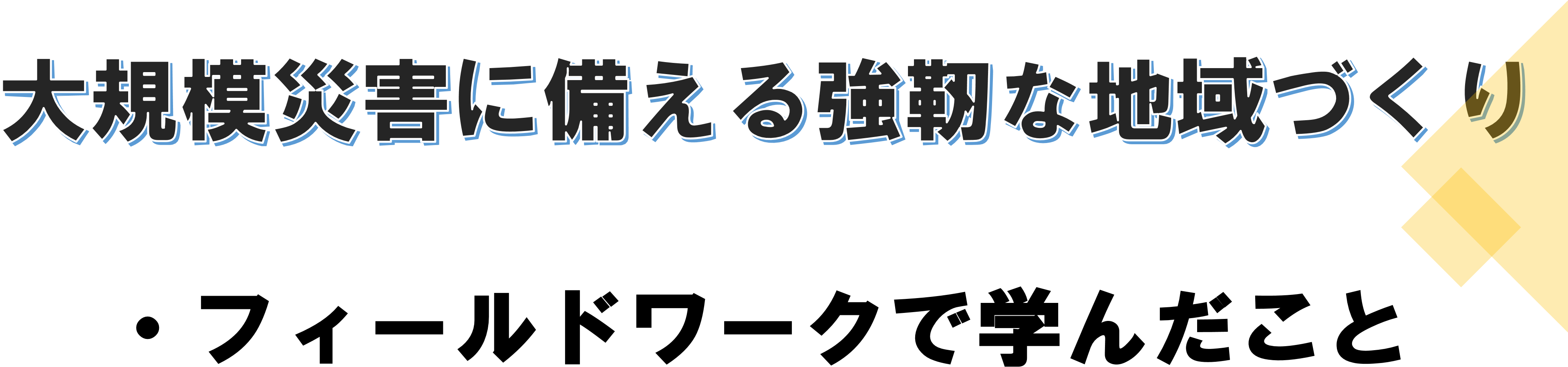 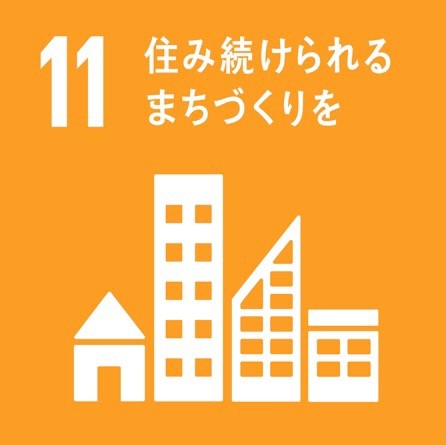 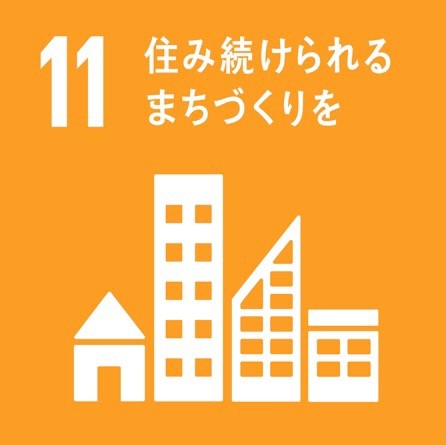 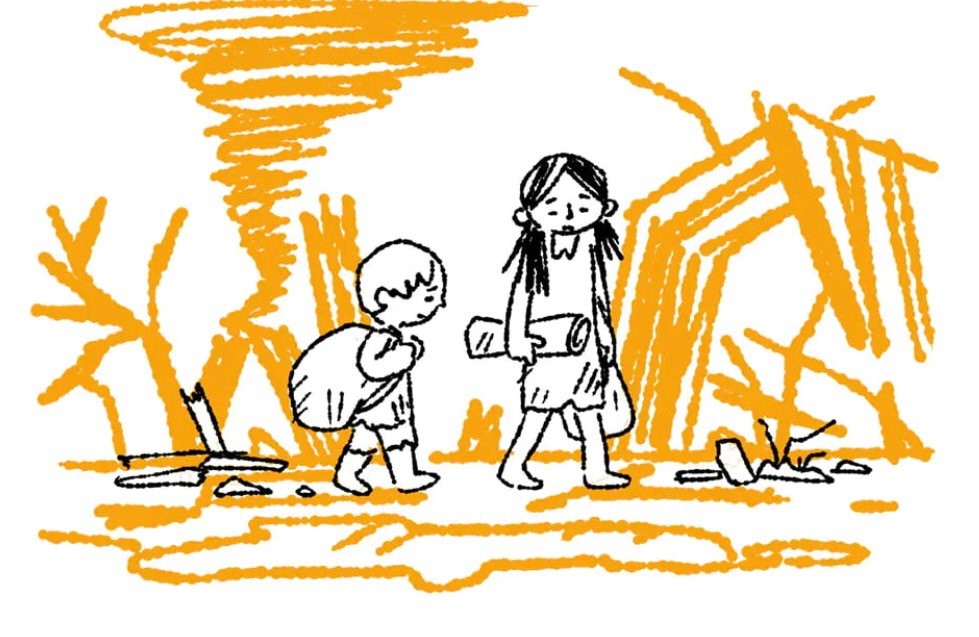 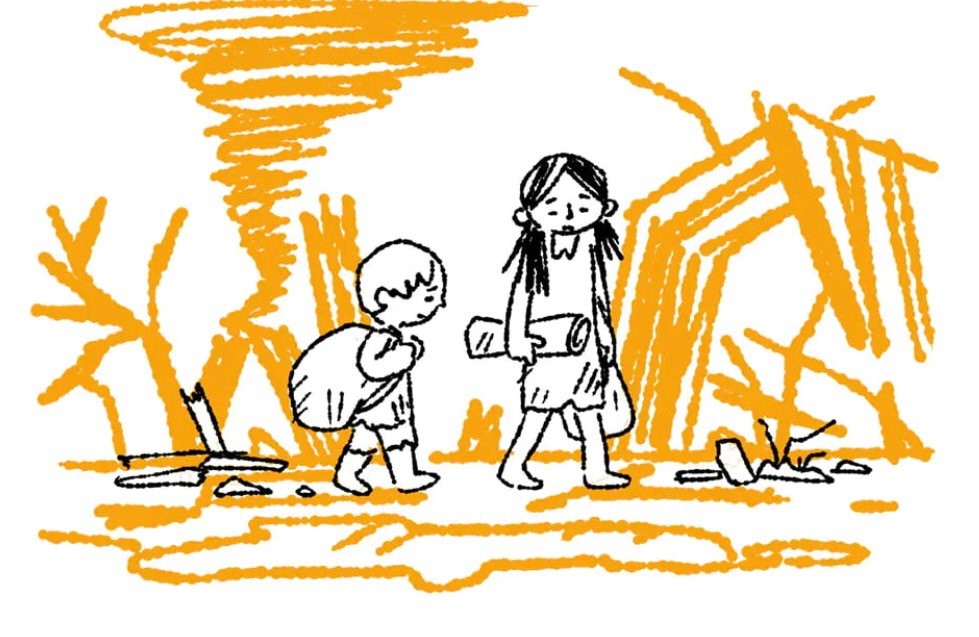 過去40年にわたって、人びとが避難や移住をしなければならなくなるような自然災害の発生件数が大きく増えています。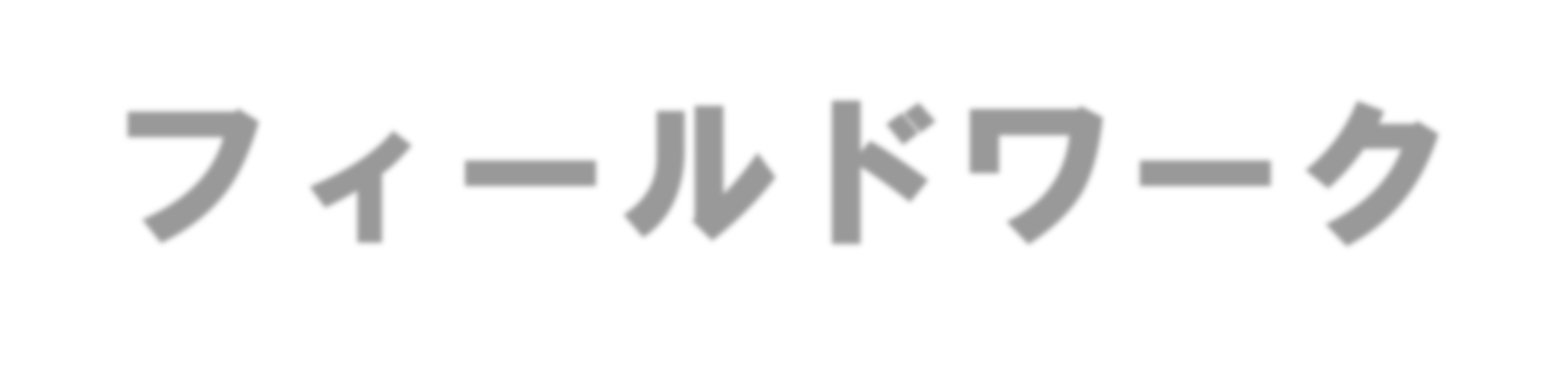 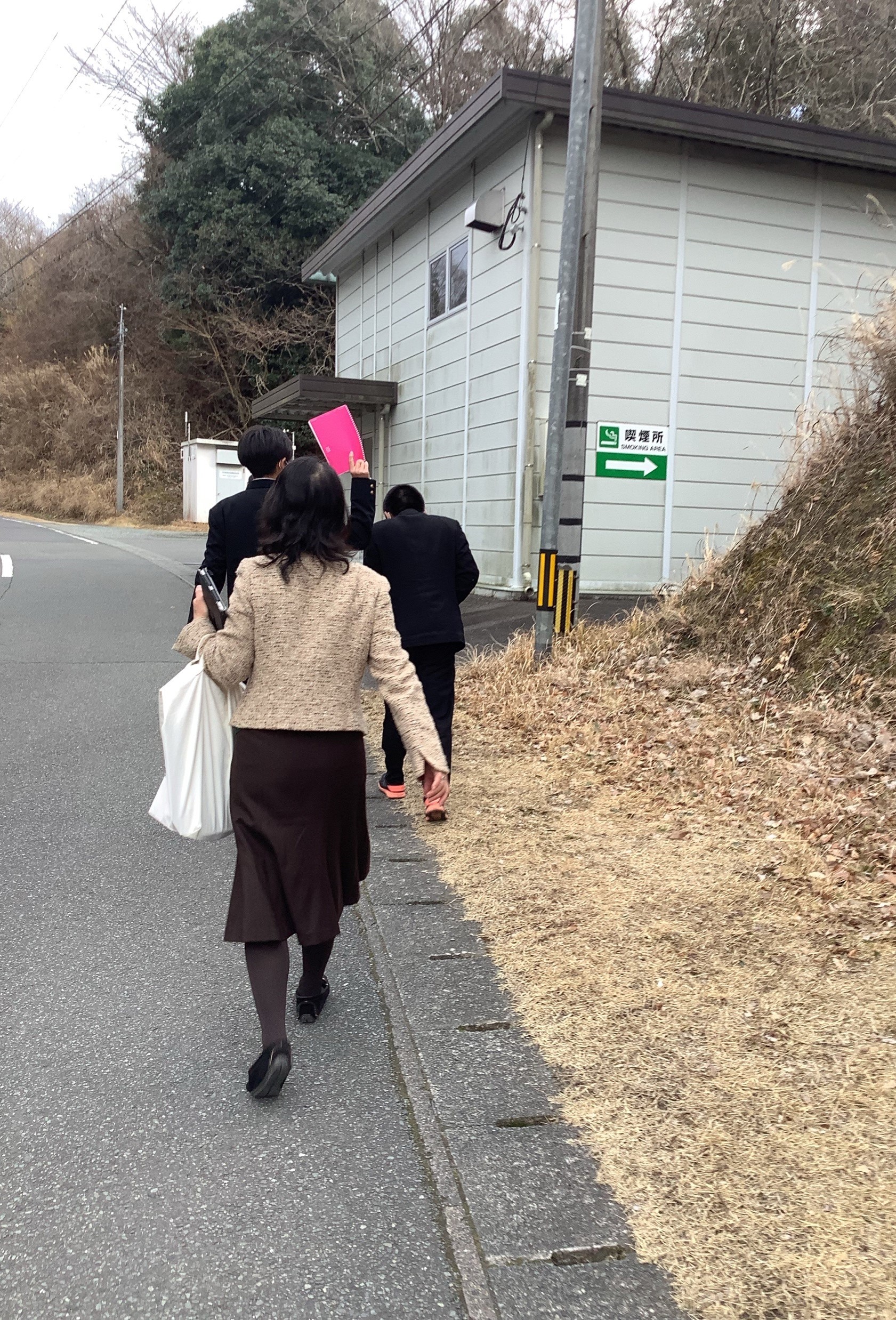 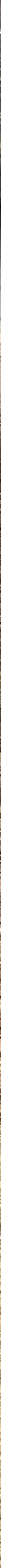 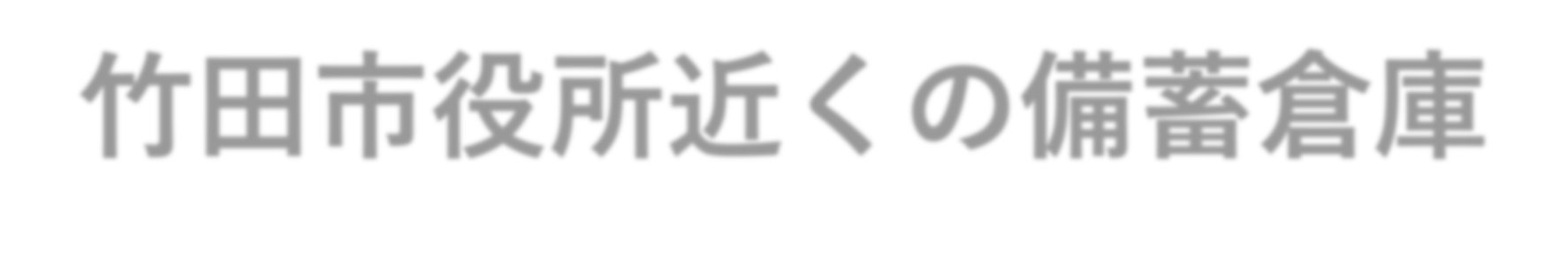 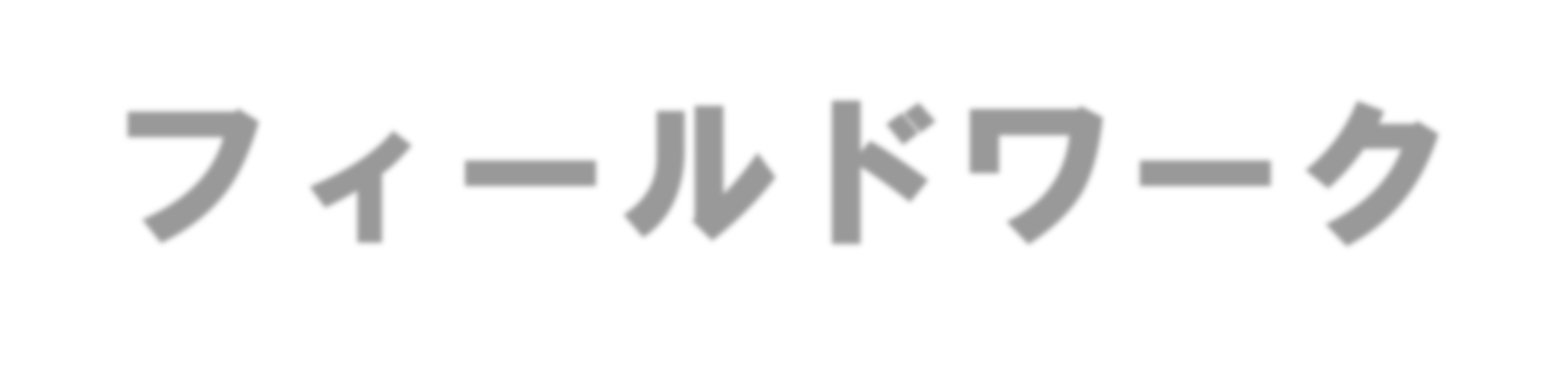 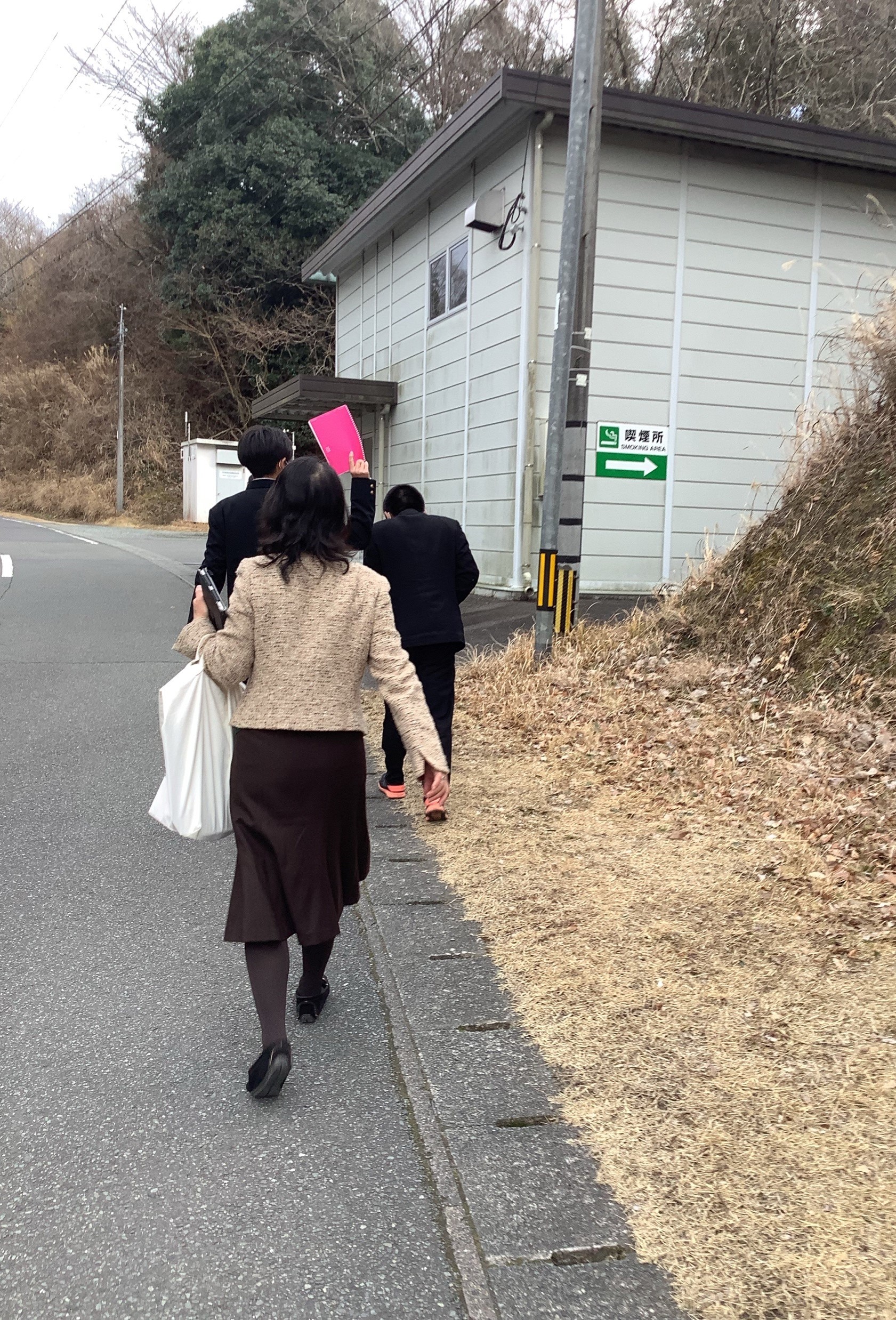 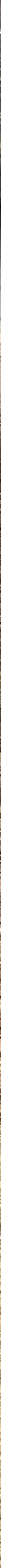 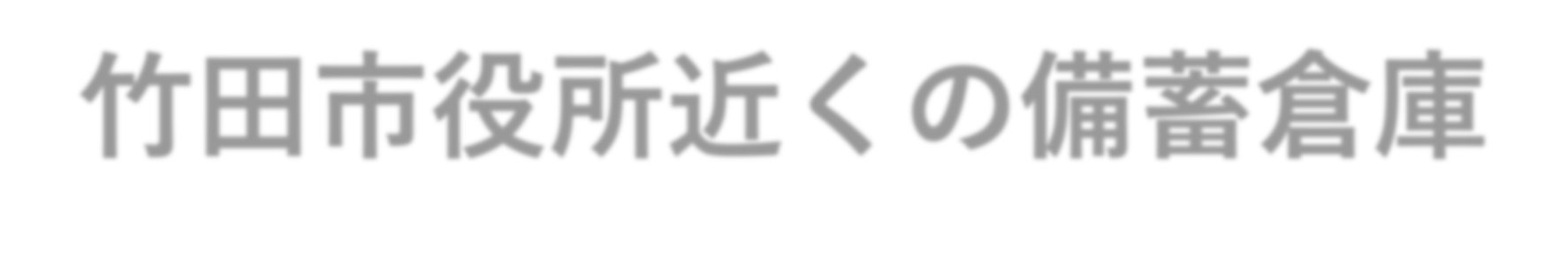 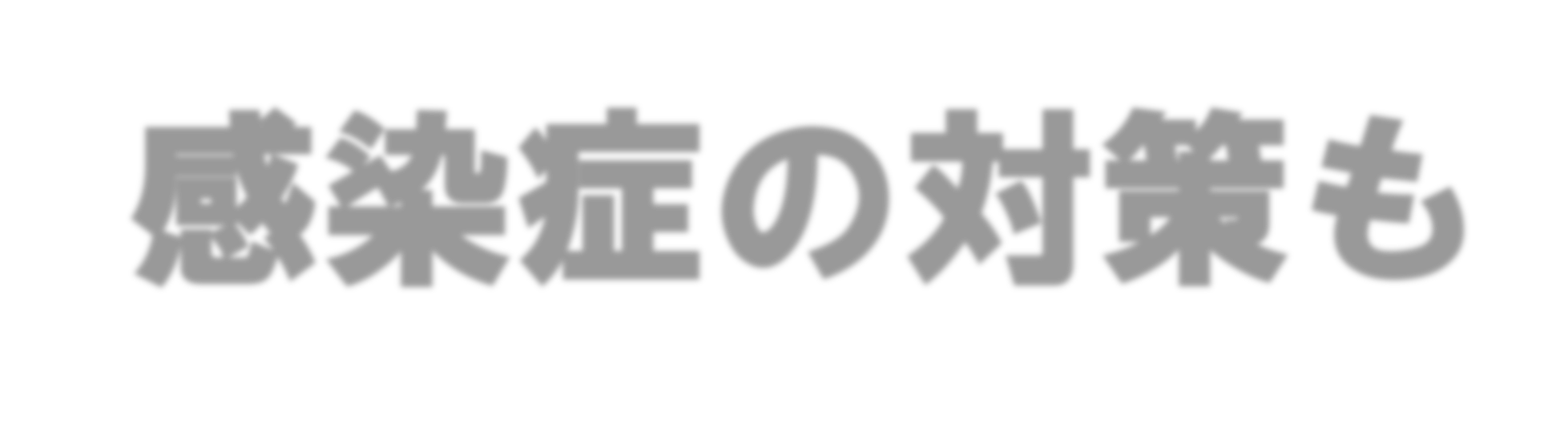 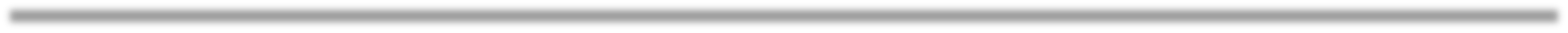 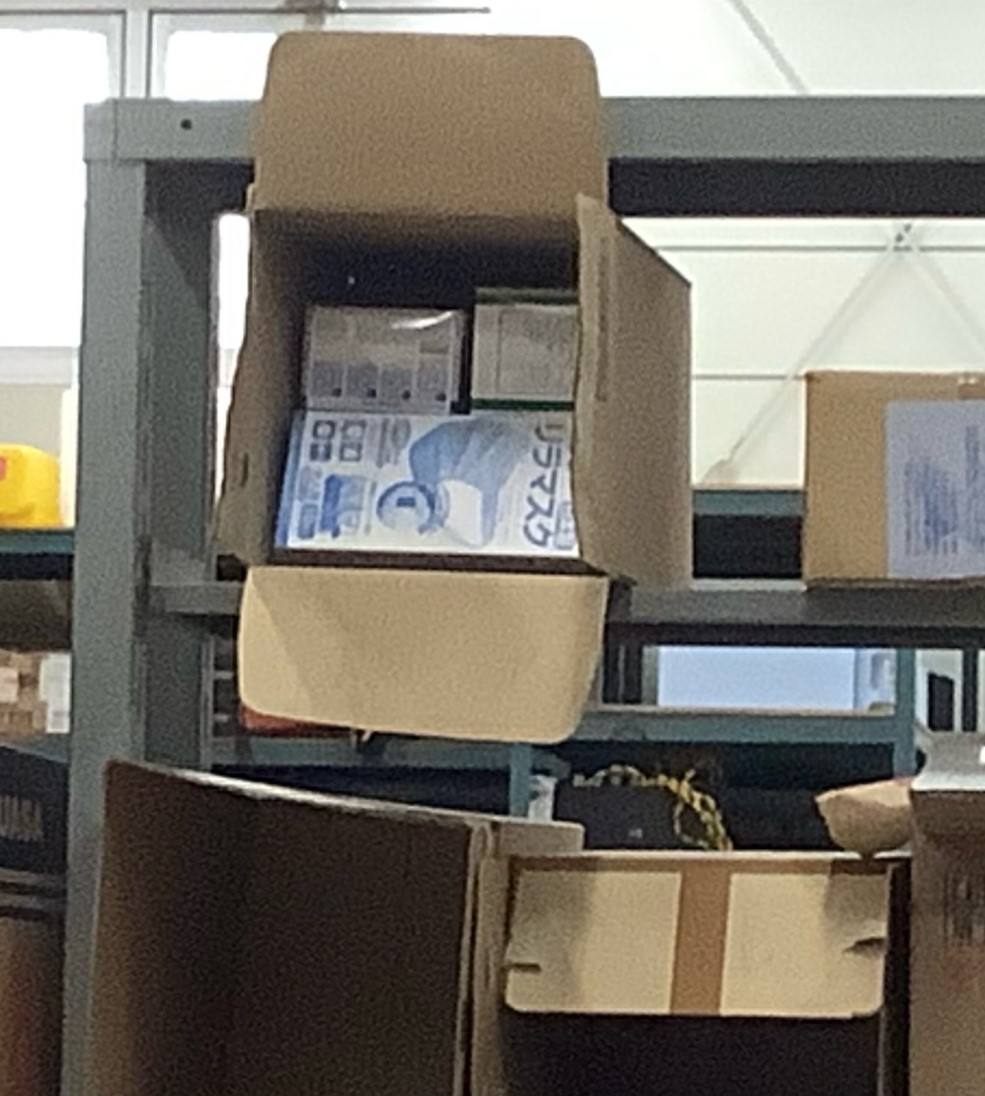 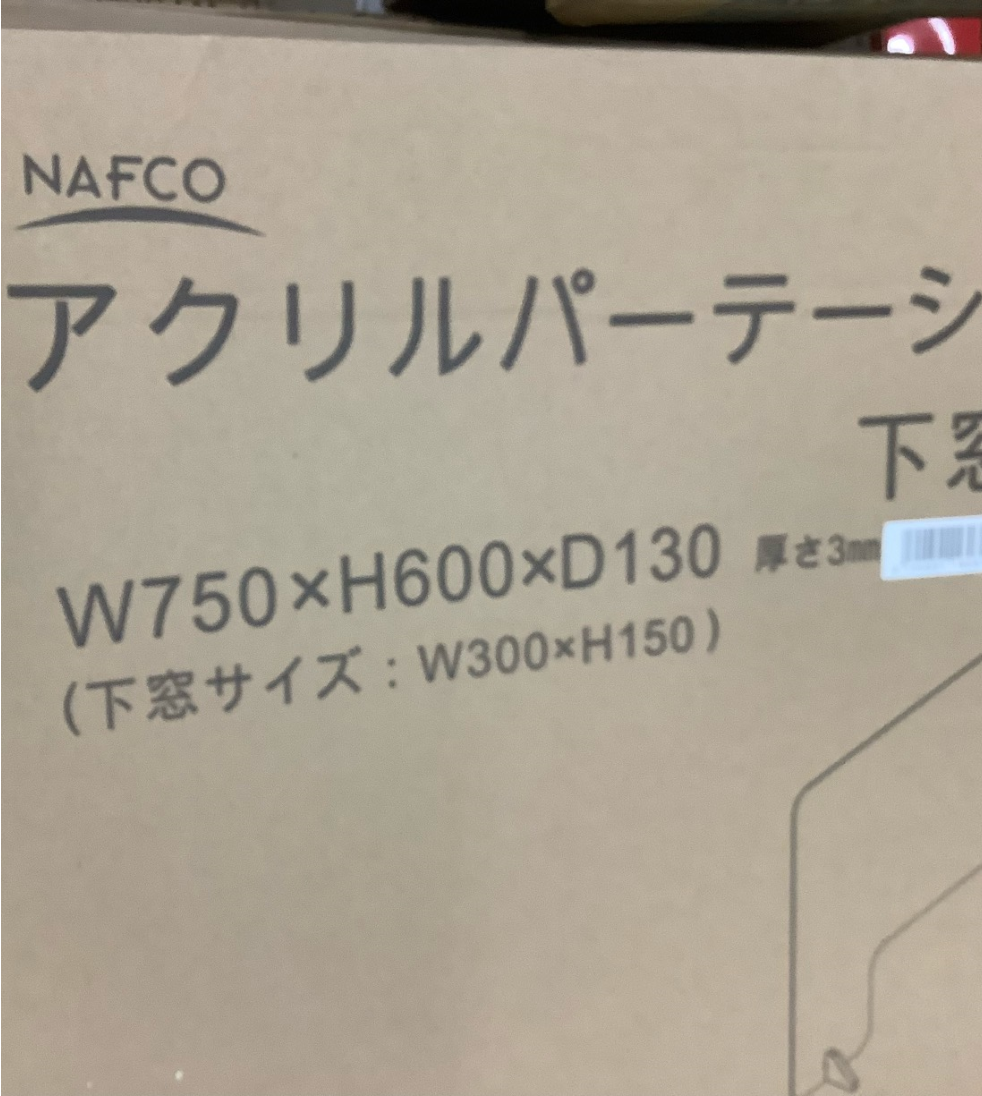 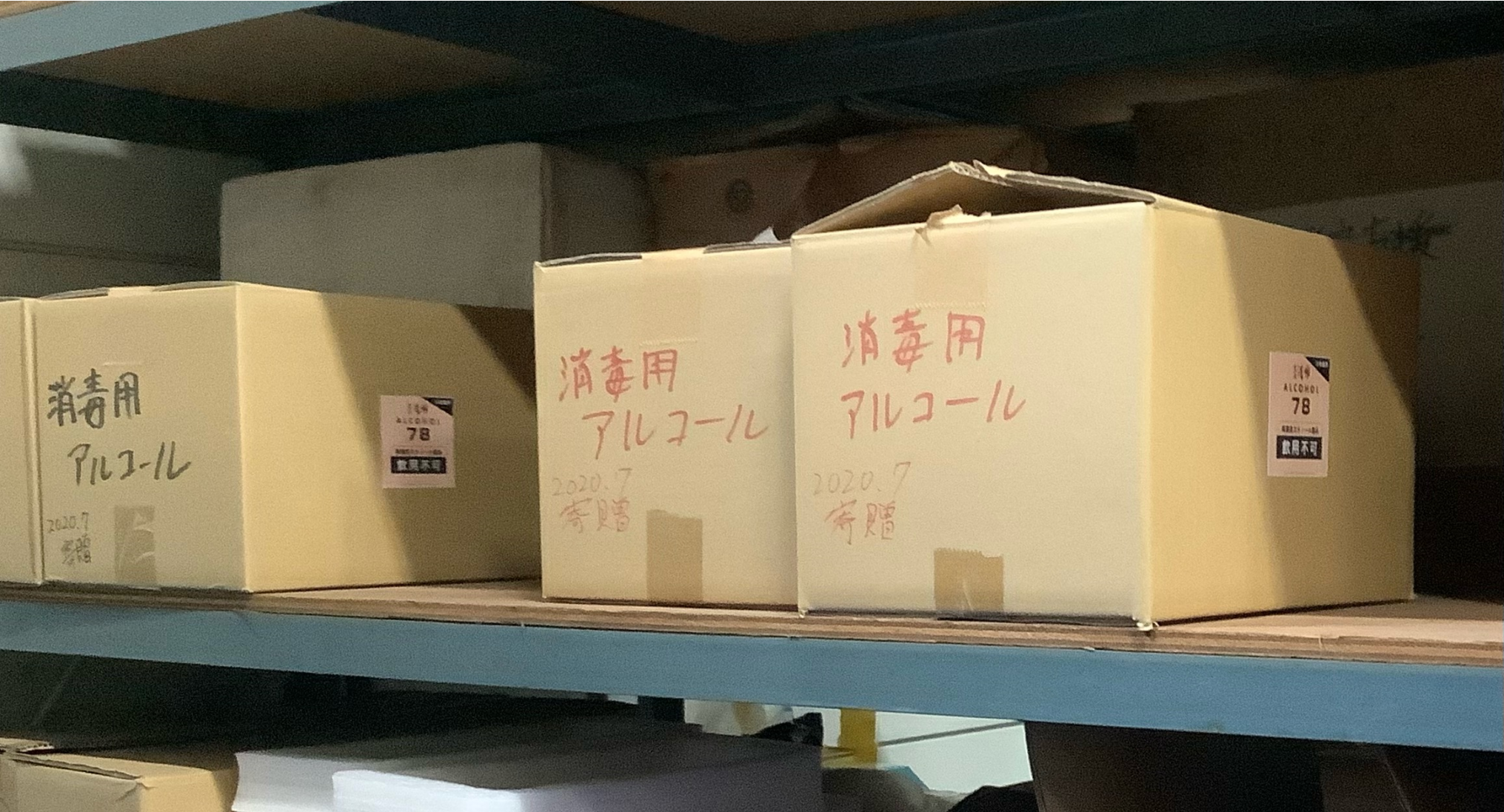 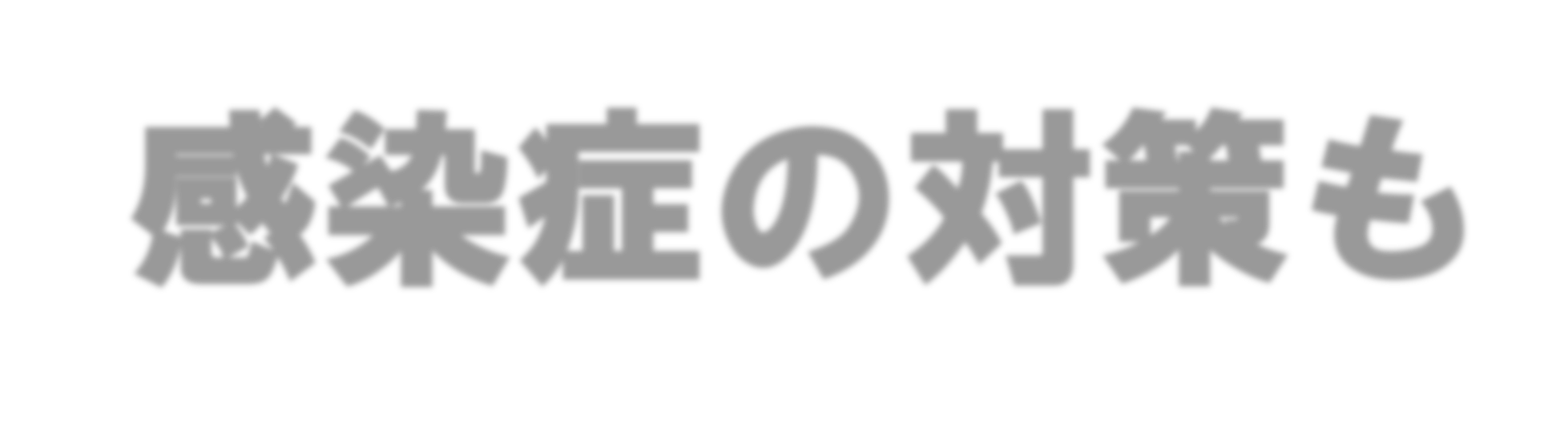 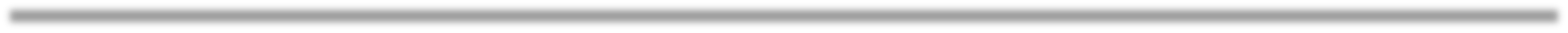 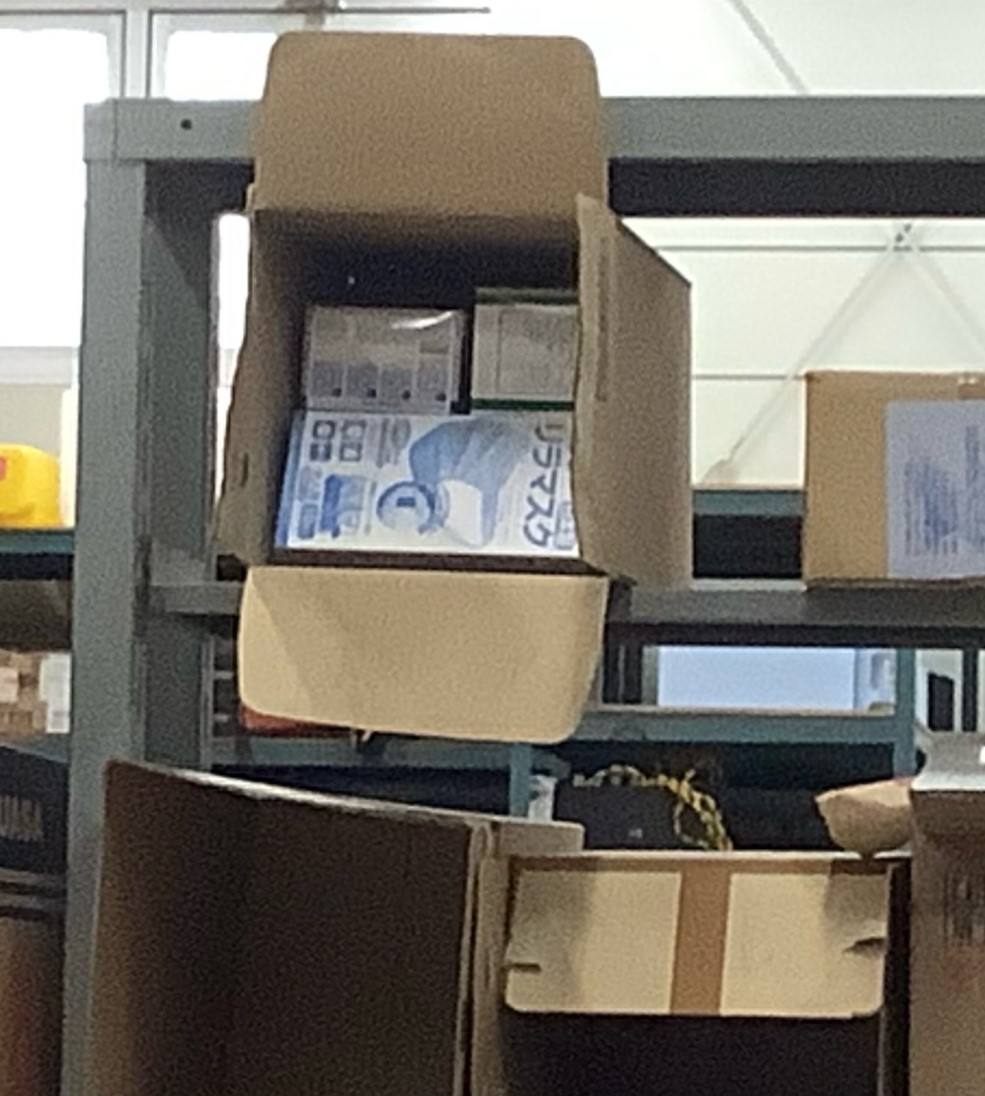 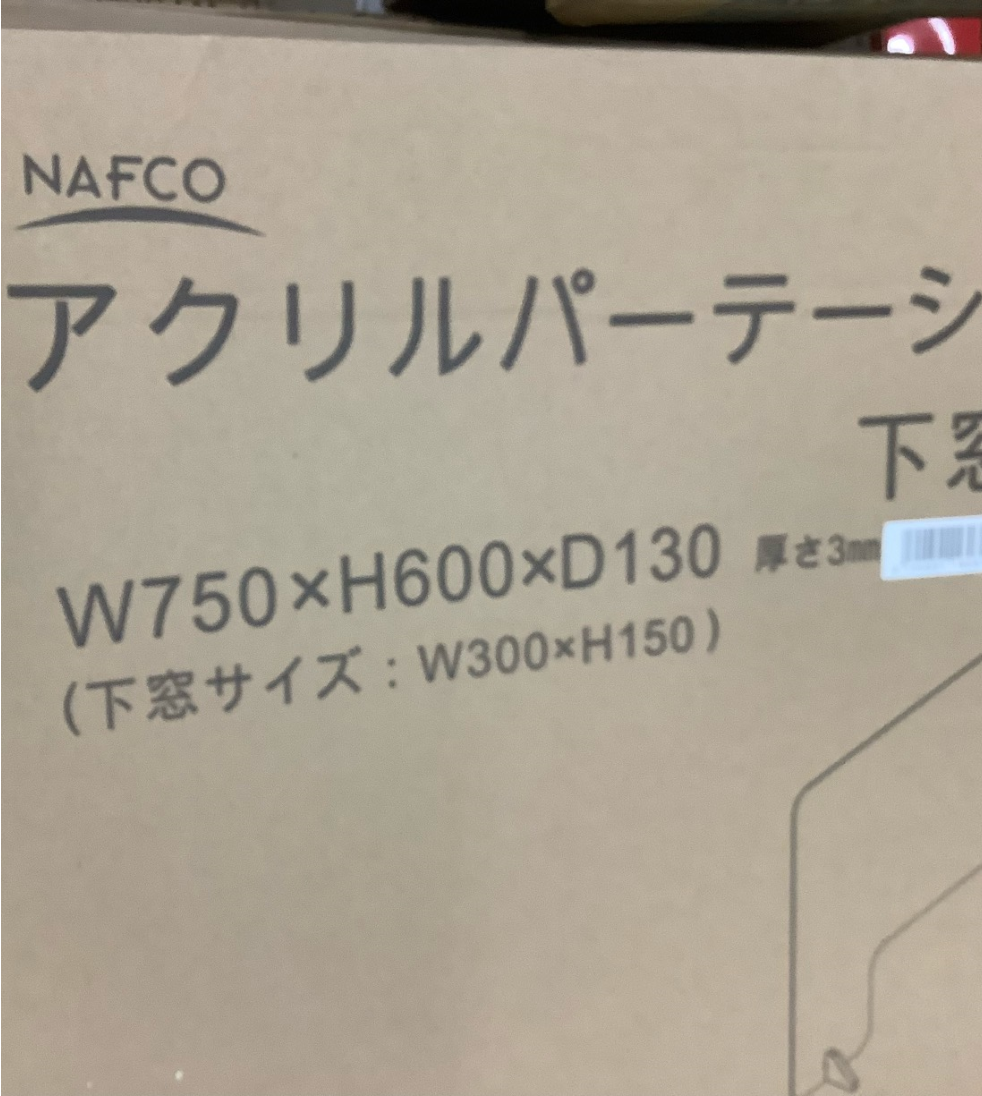 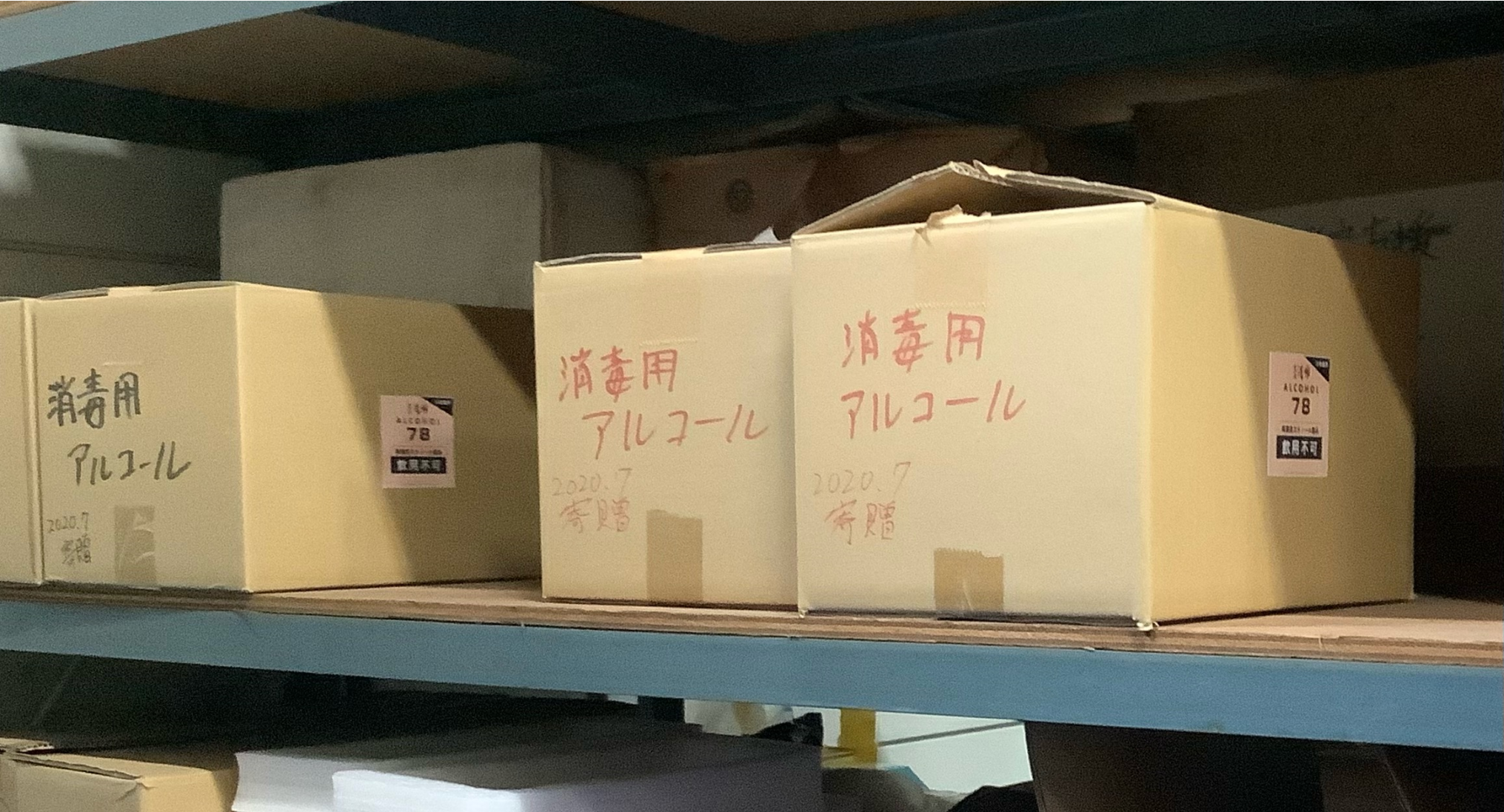 非常食の発展について•非常用の水の賞味期限が５年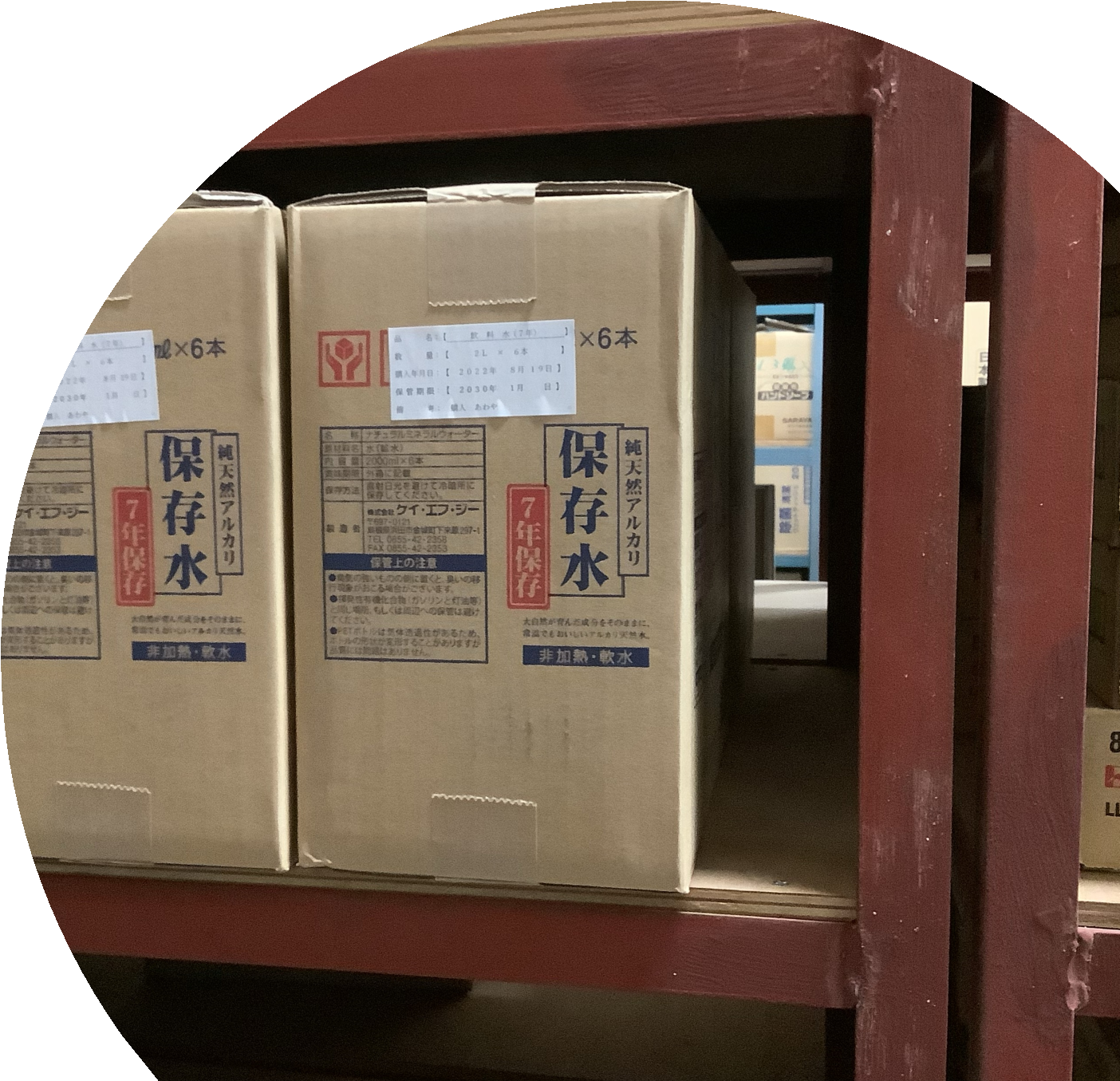 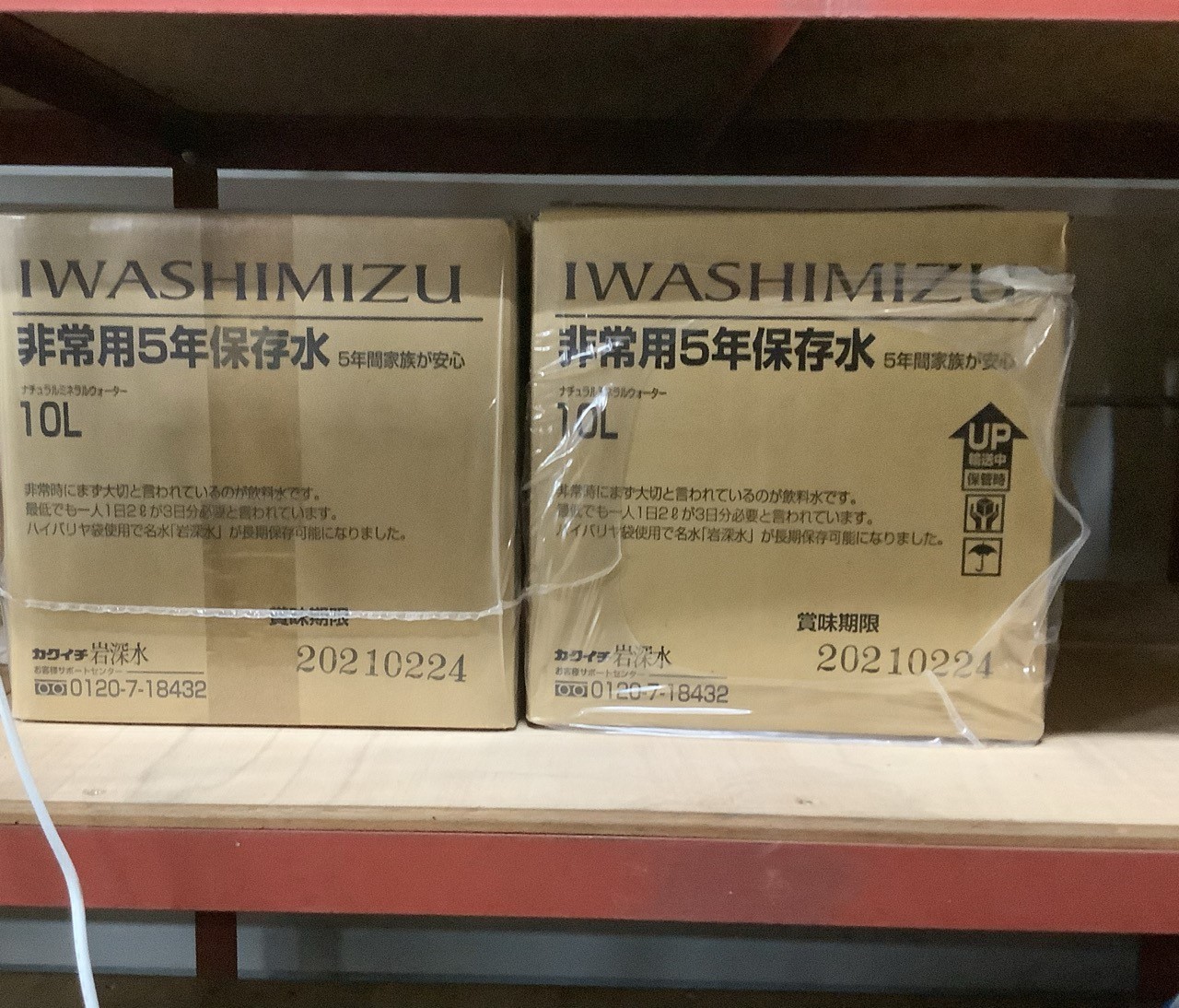 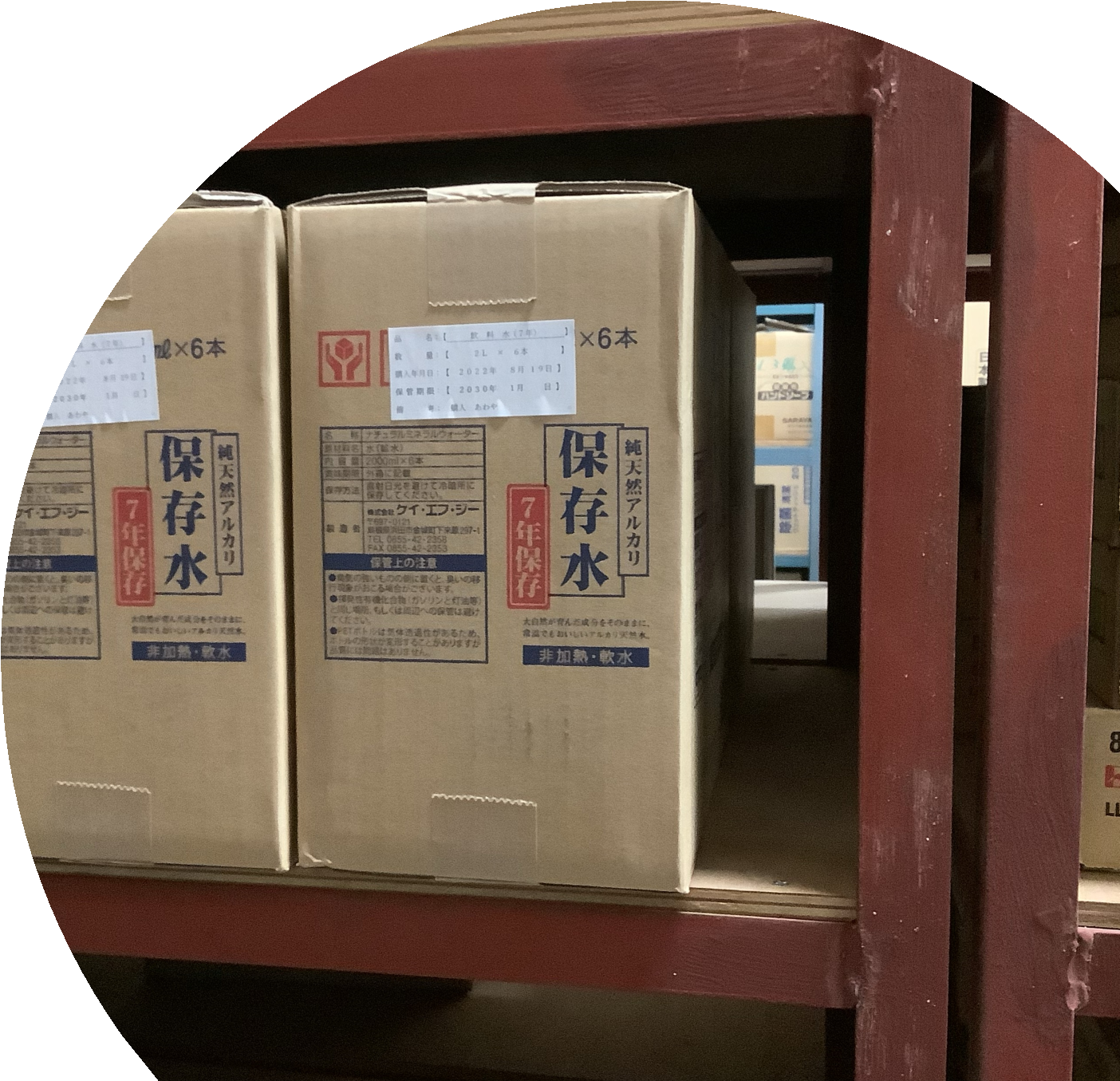 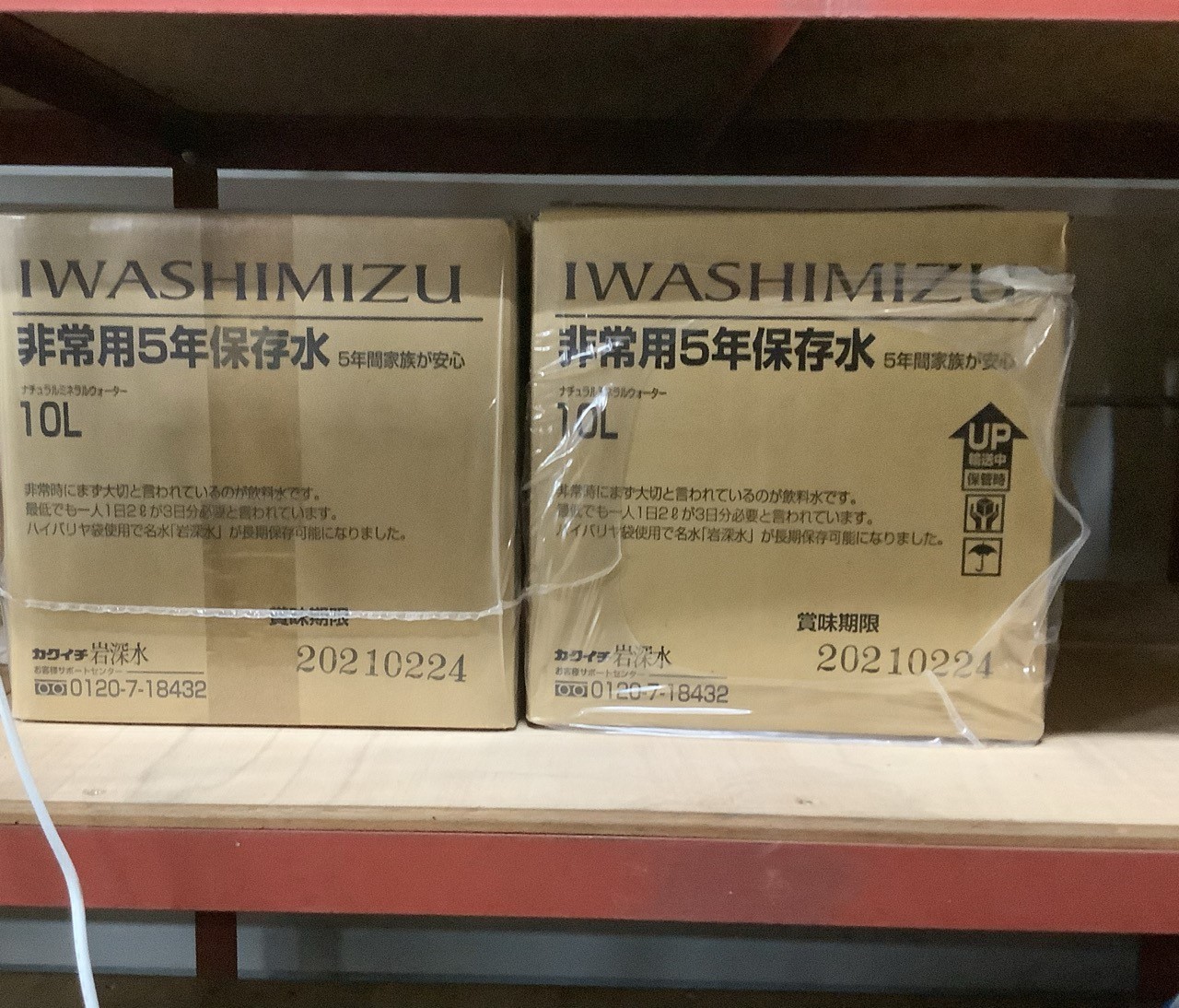 →７年に！•主食となるお米もお粥が多かった•→ピラフなど種類が豊富に！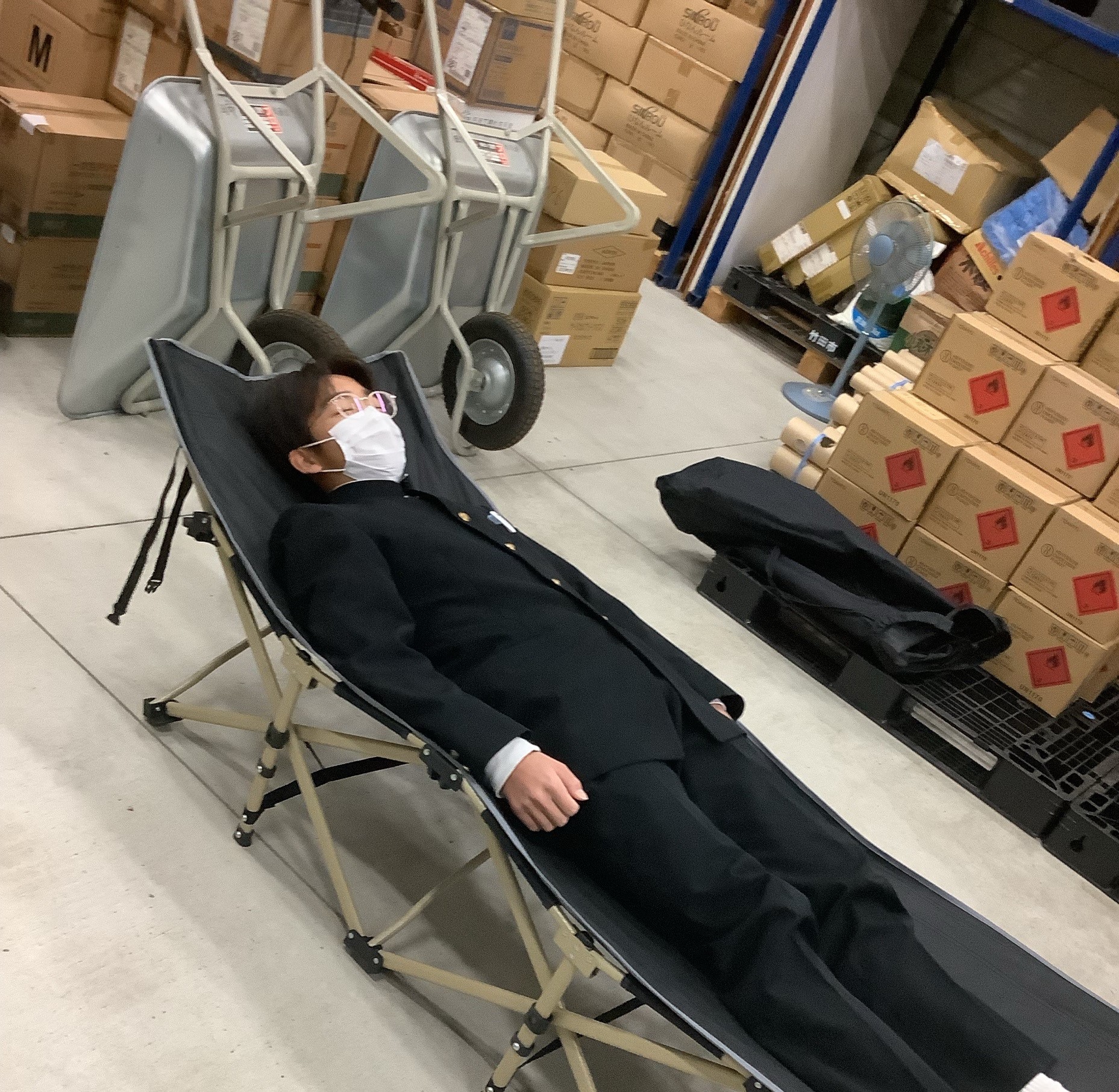 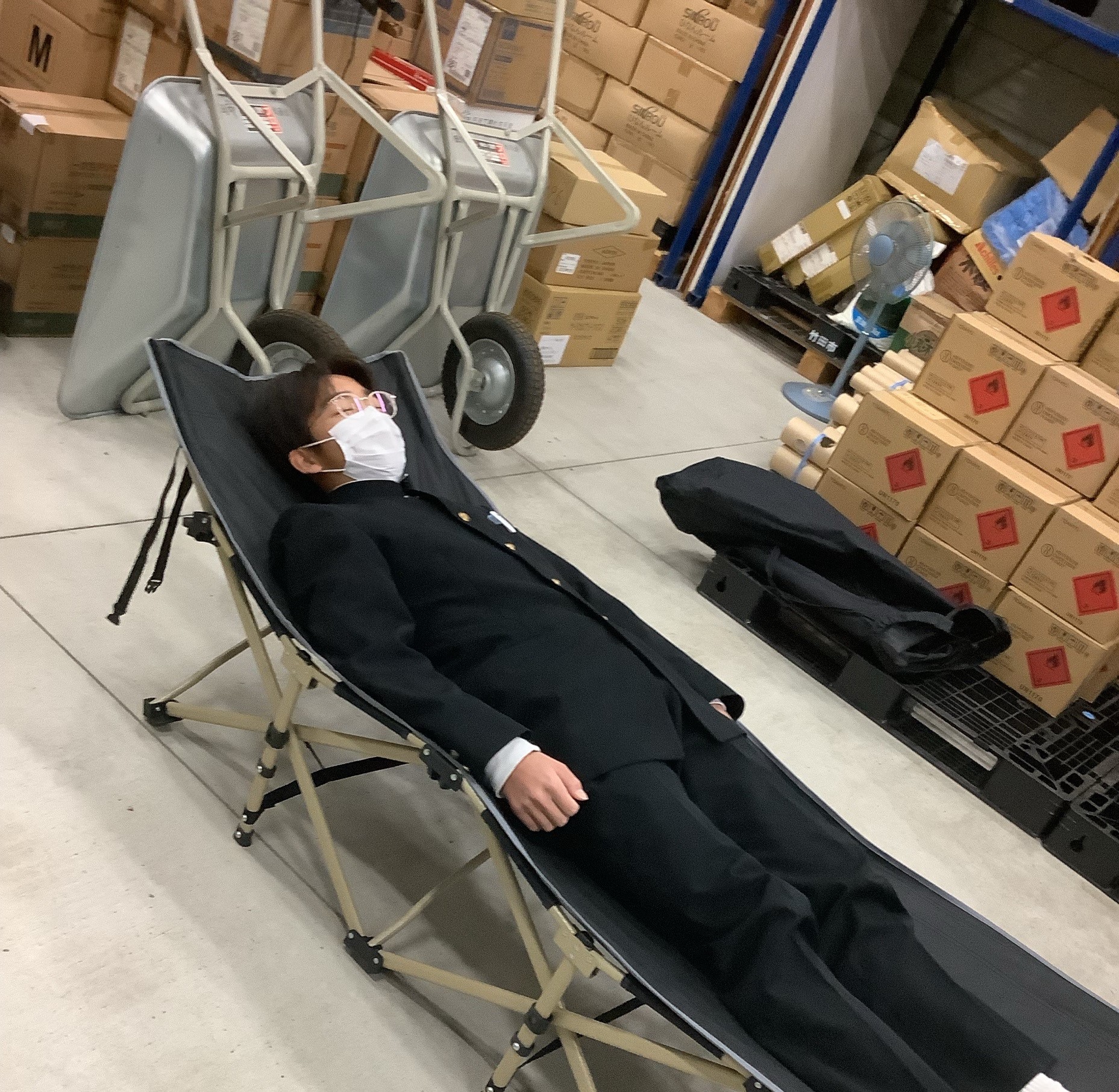 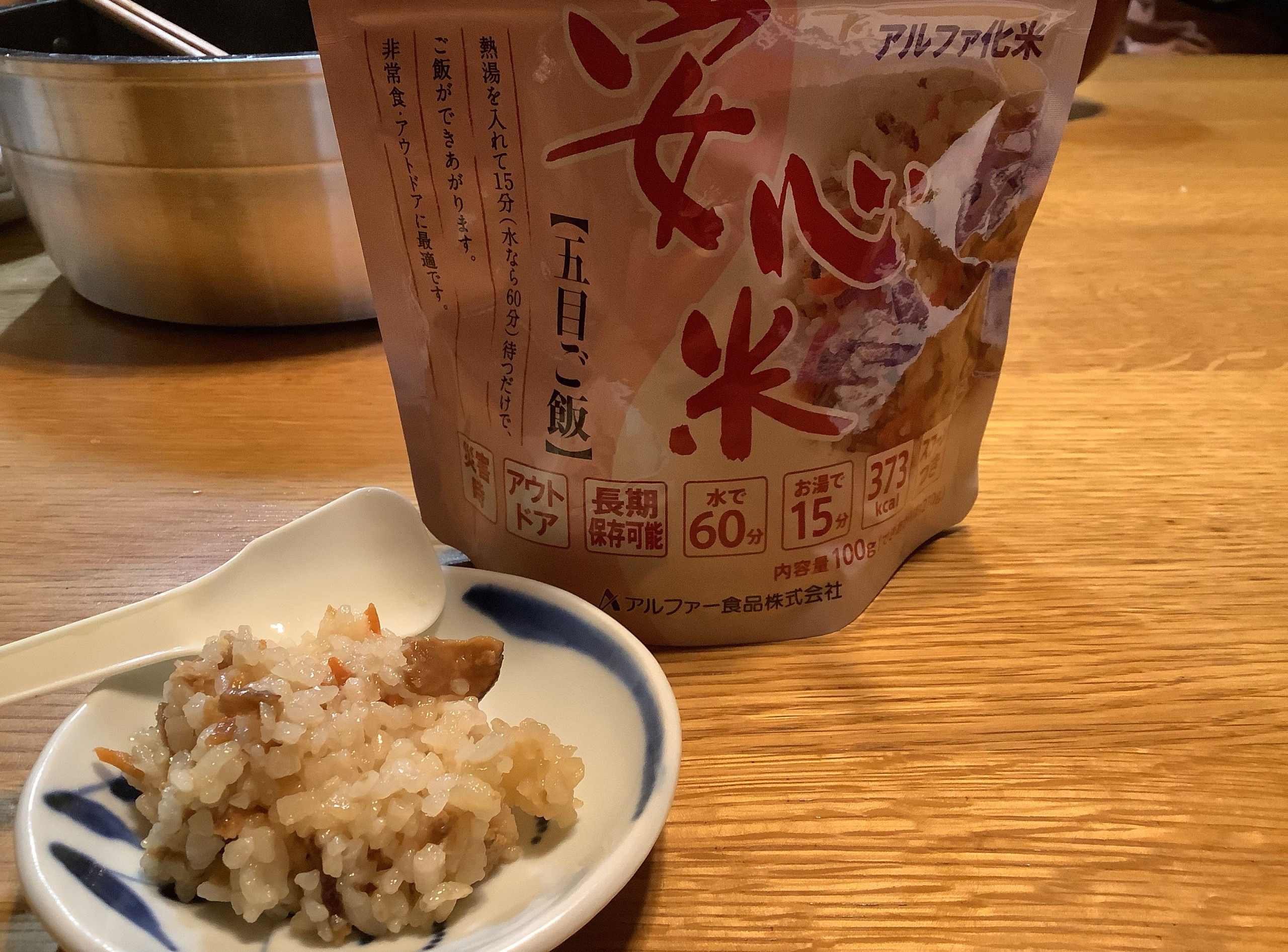 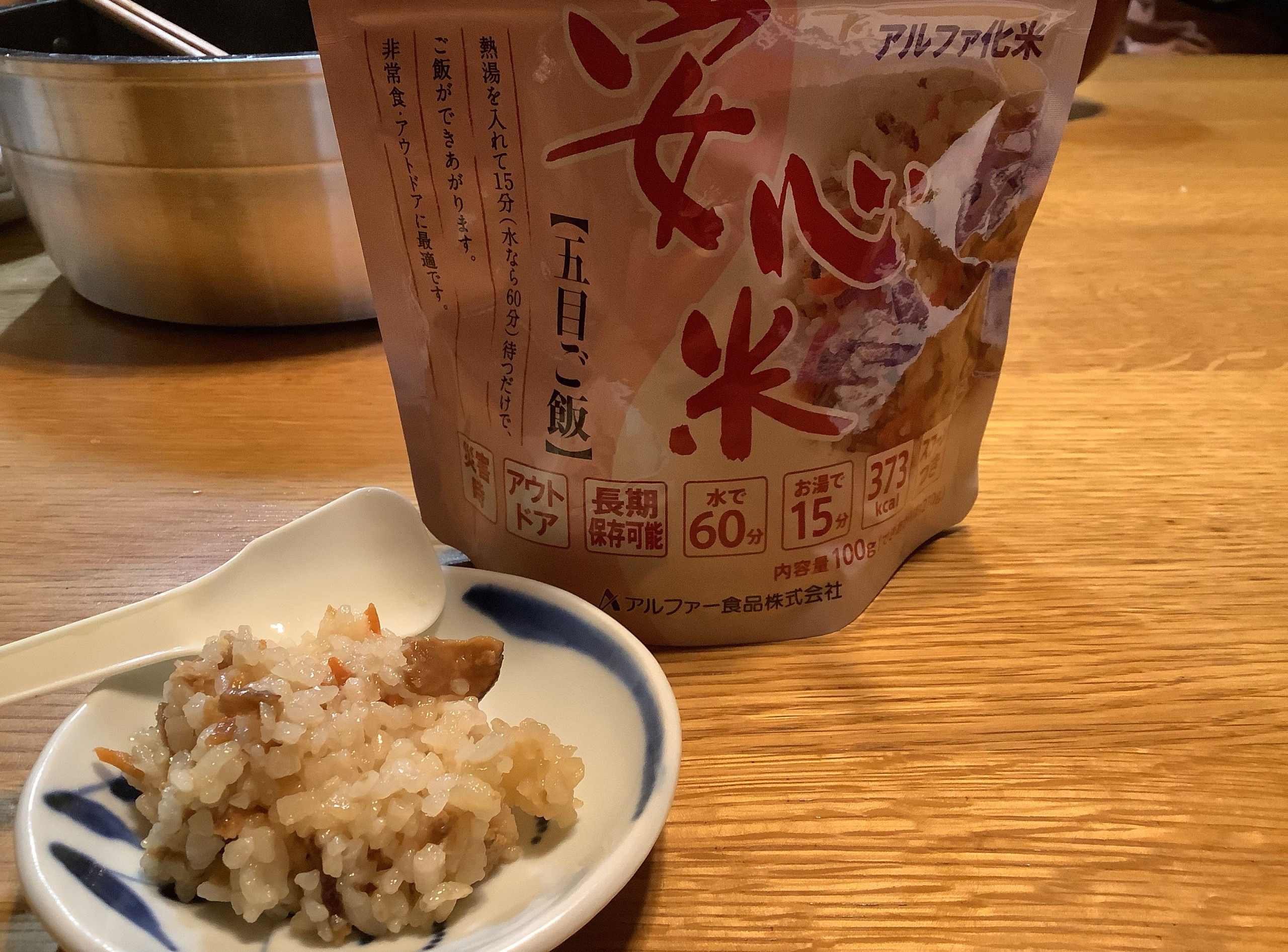 市役所には数千食、他学校などにも備蓄。課題:長期期間避難する際に炊き出しを行う環境ができていない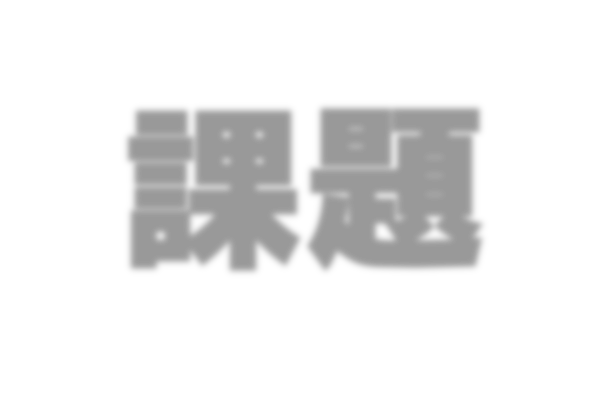 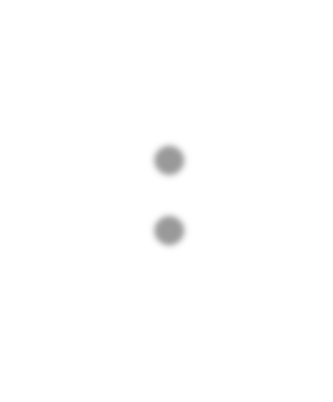 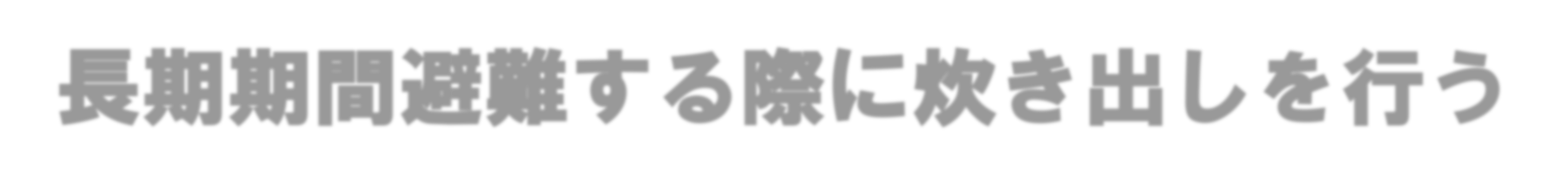 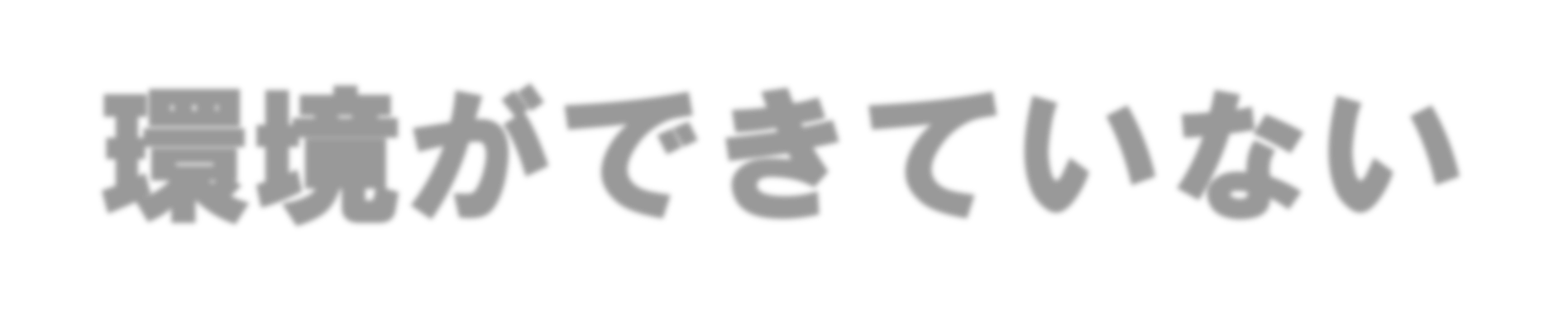 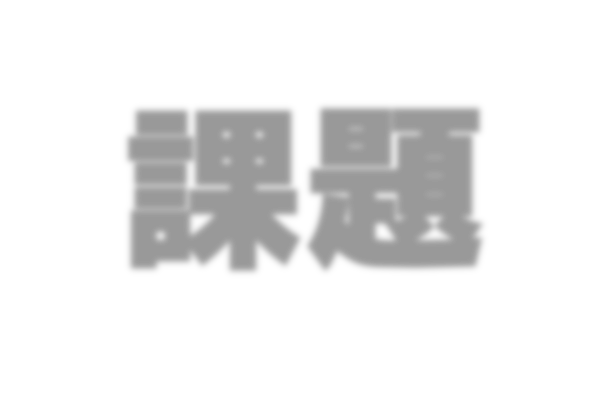 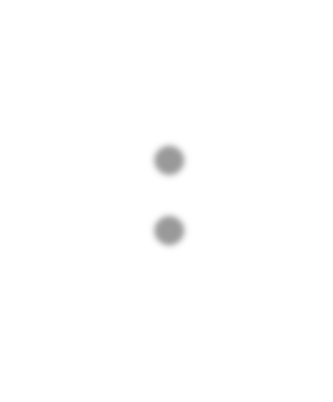 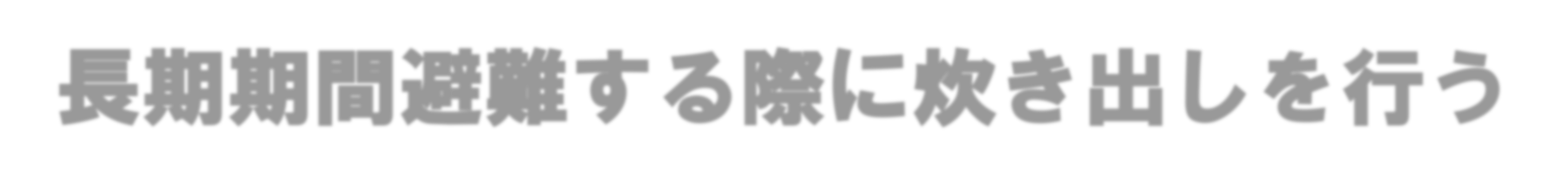 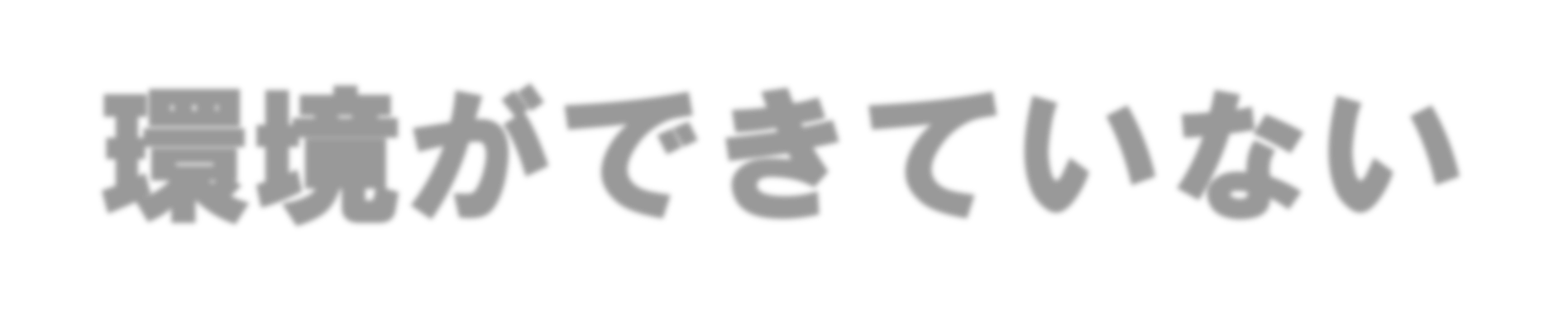 プッシュ型により賄うことができる全国から必要な物資が送られてくる。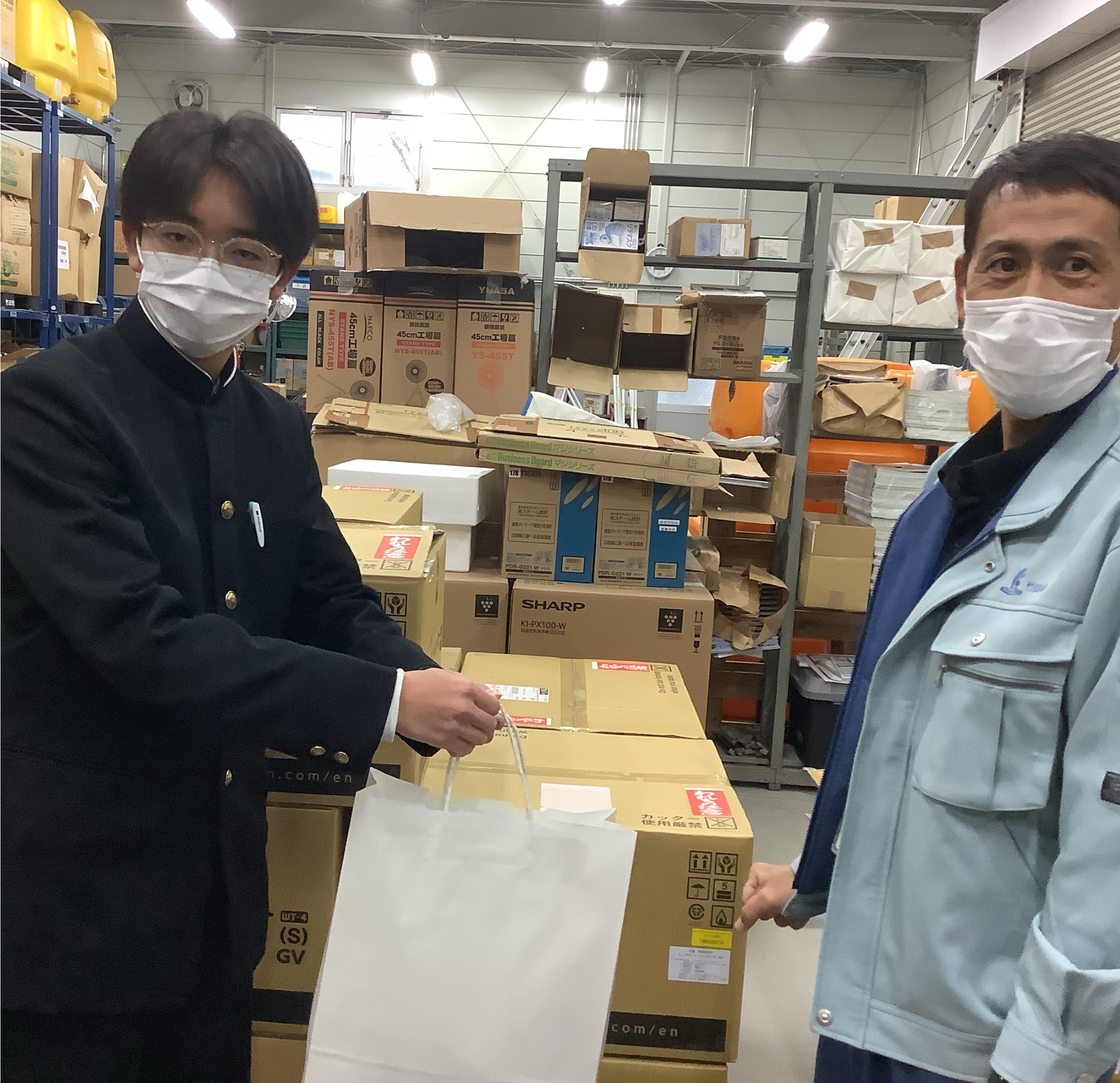 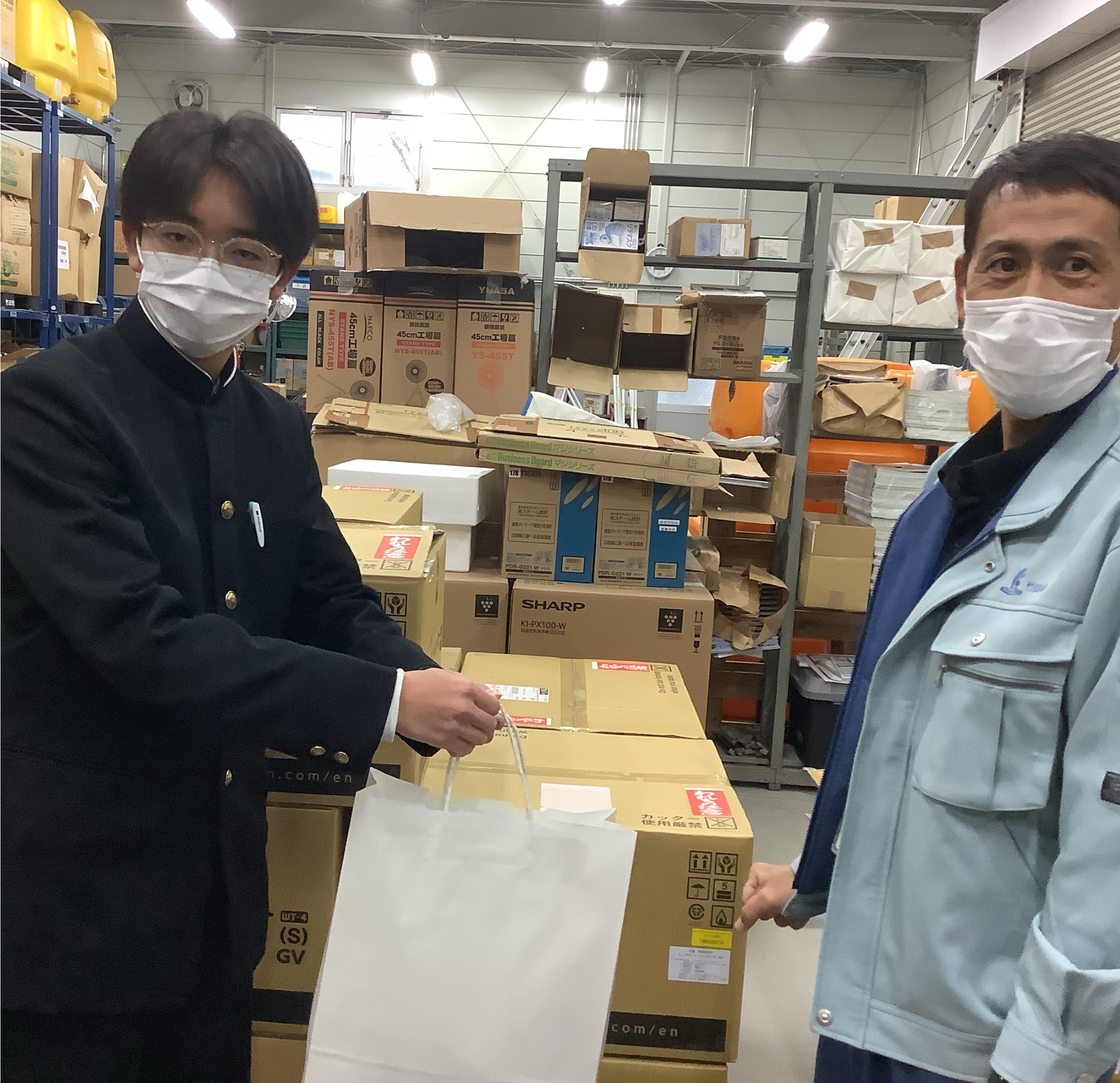 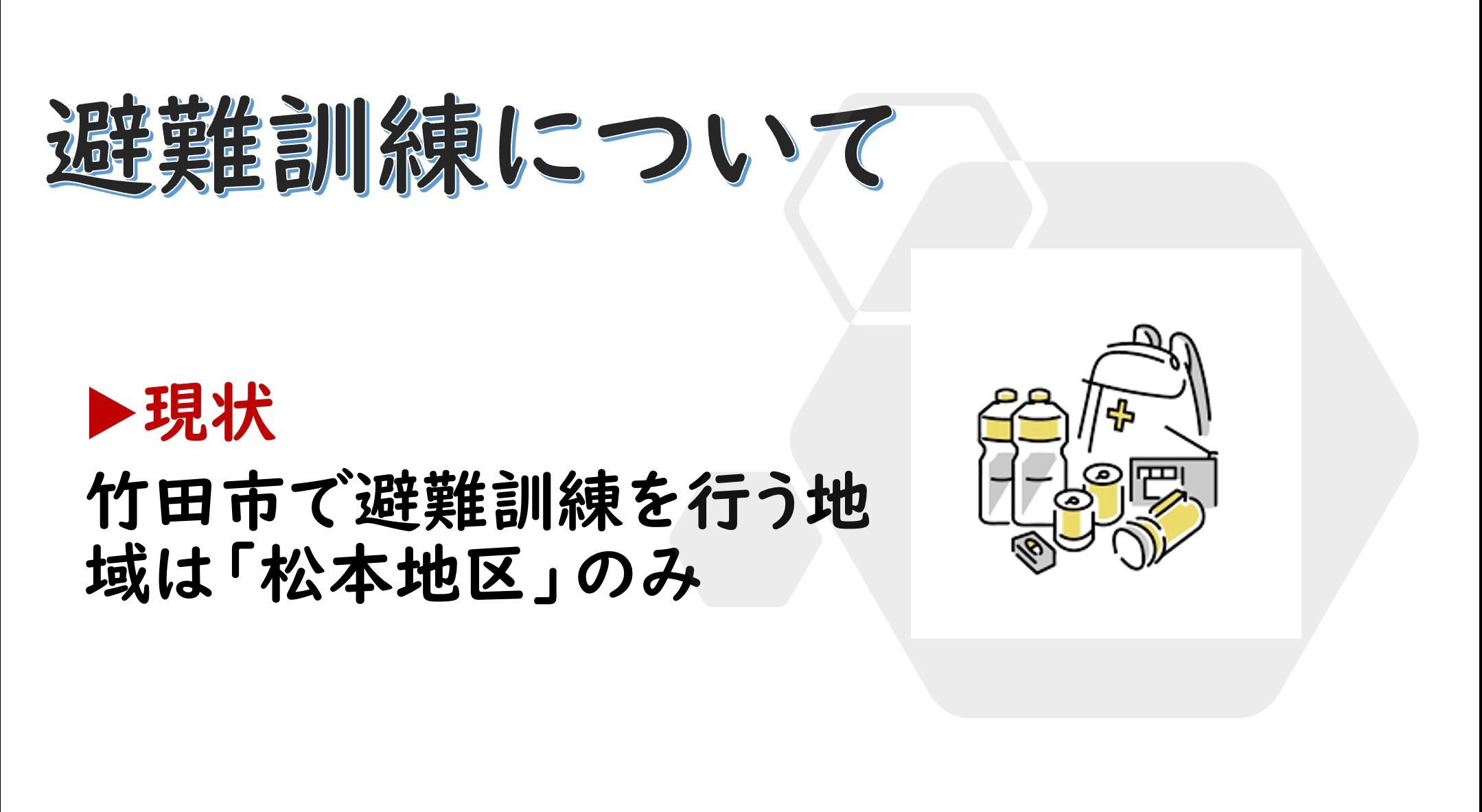 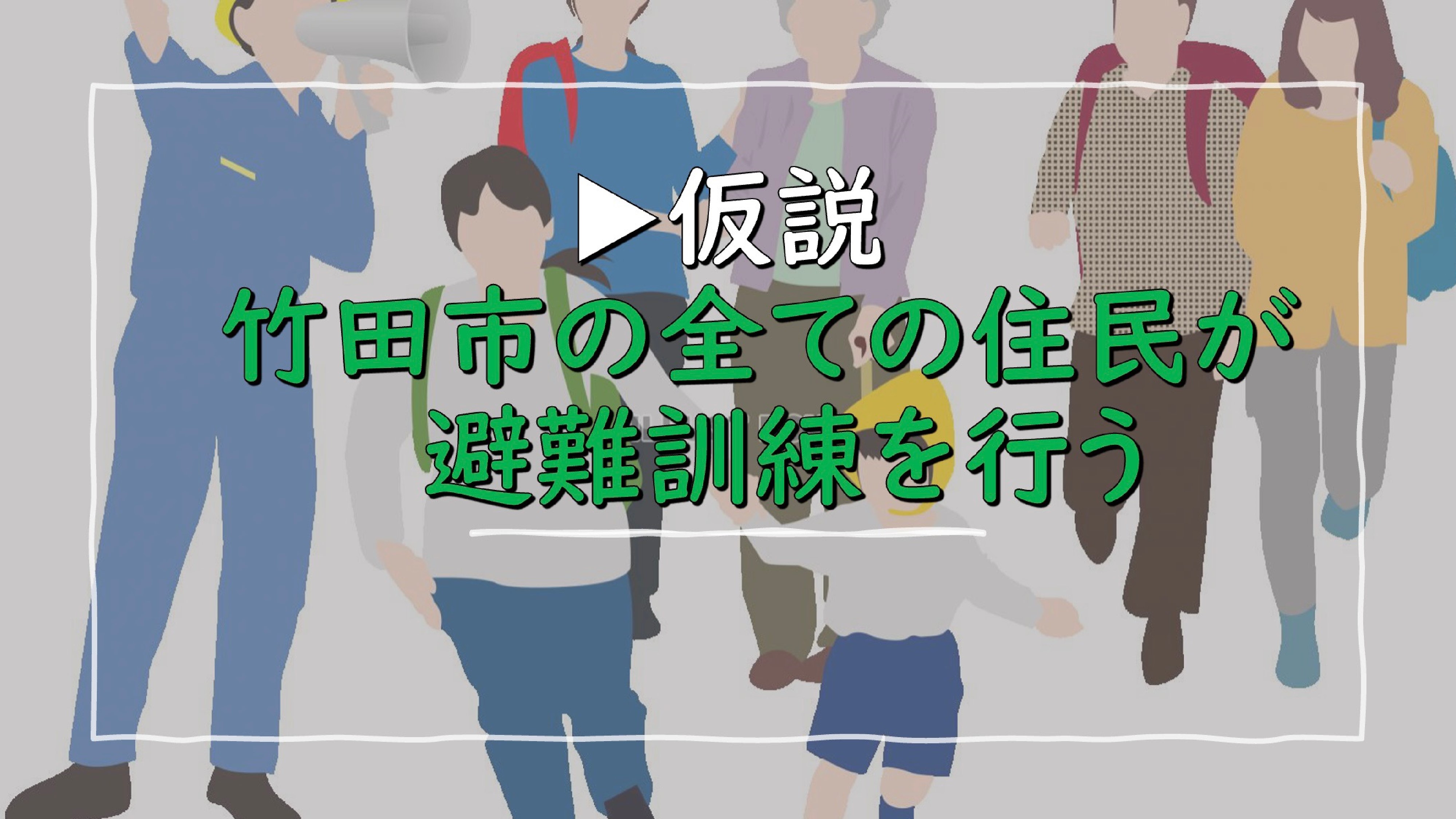 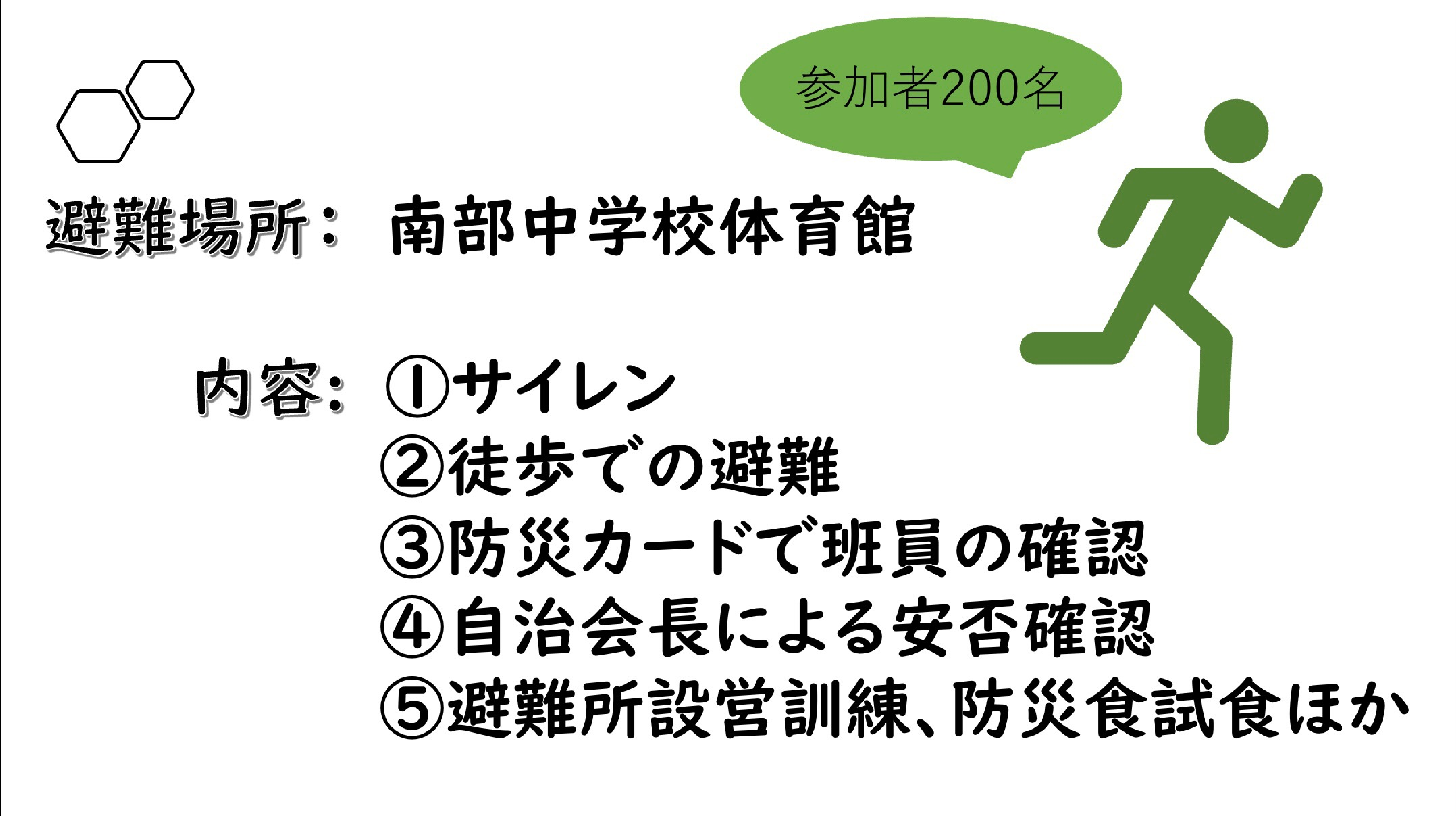 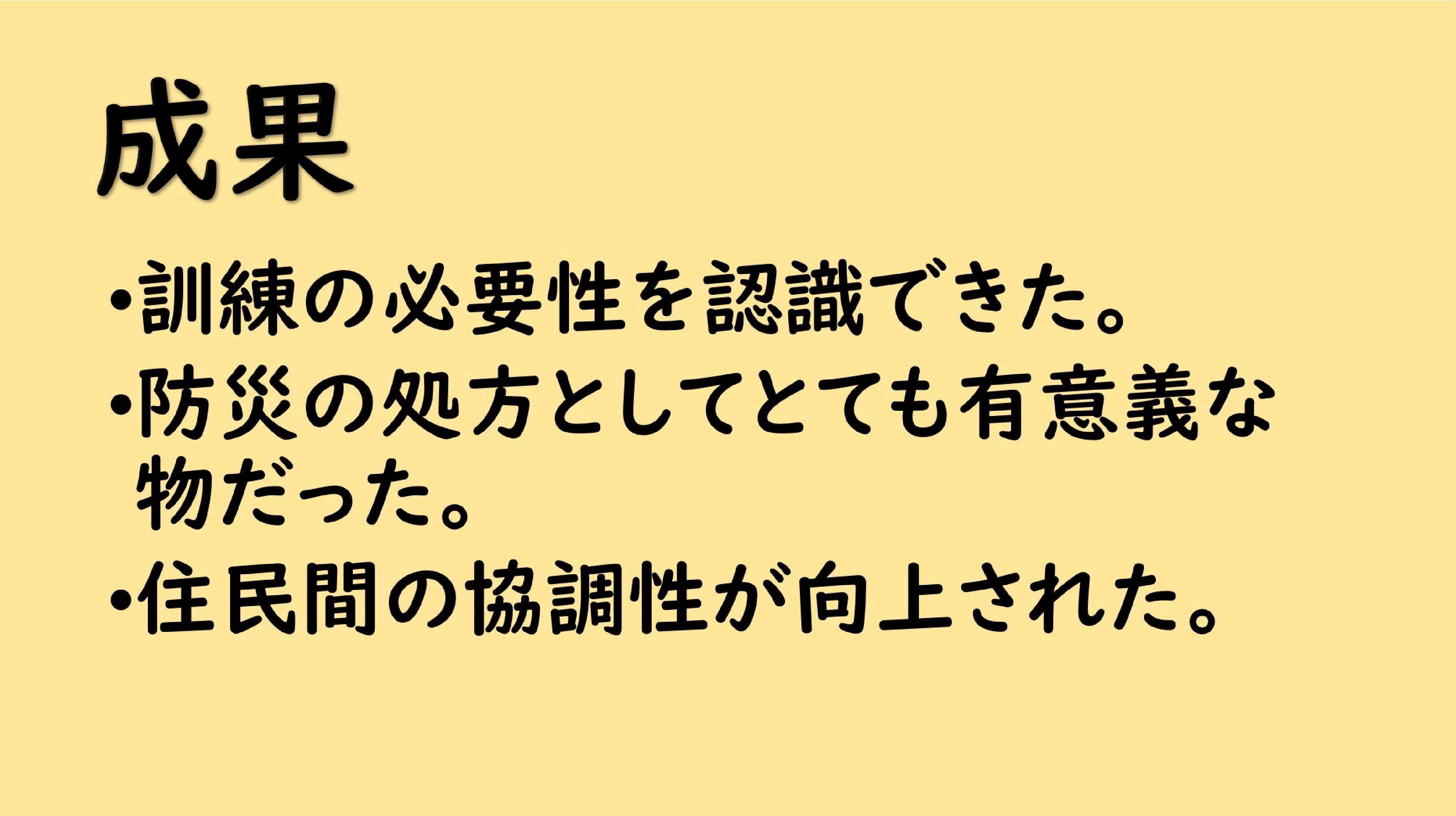 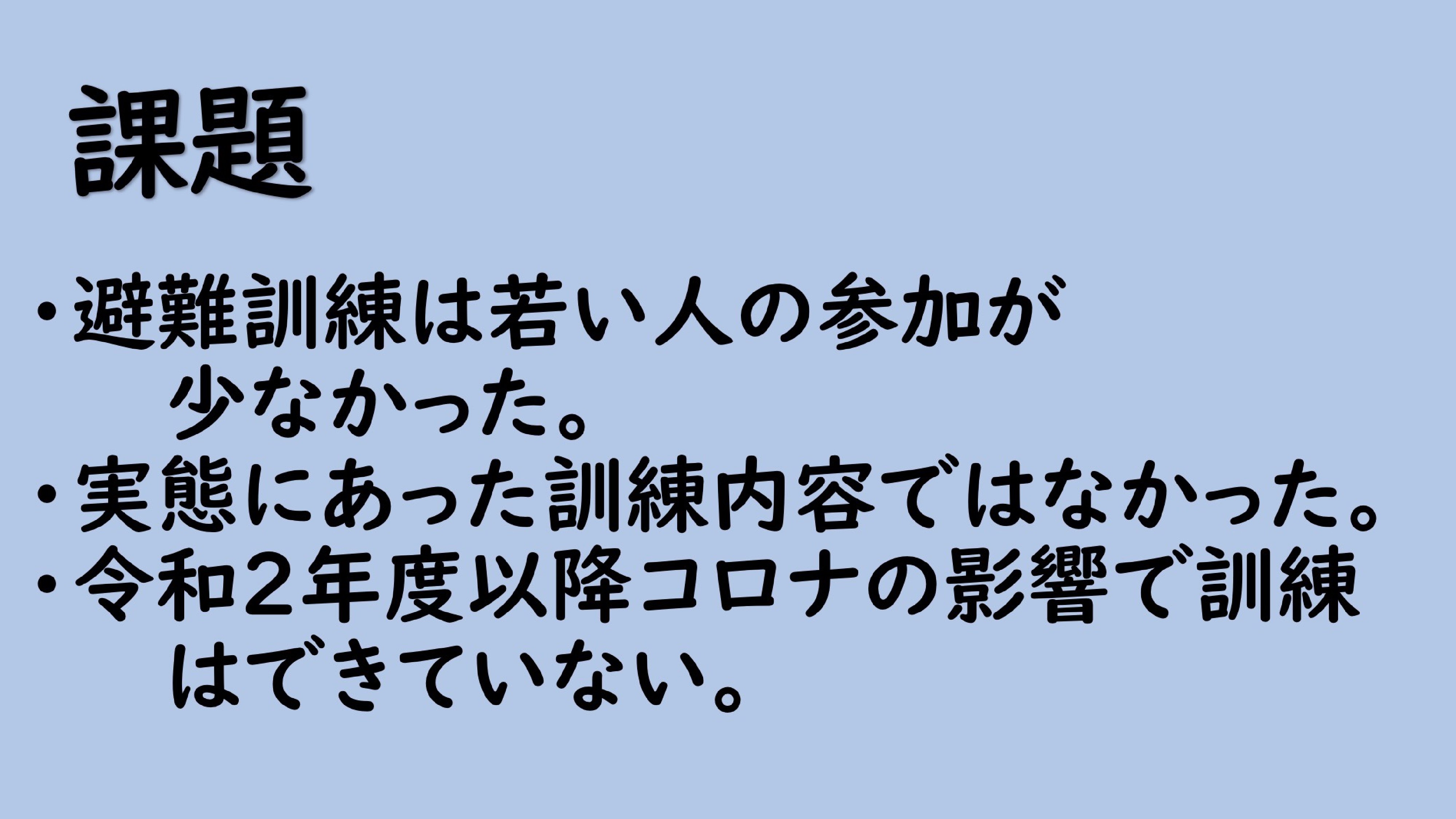 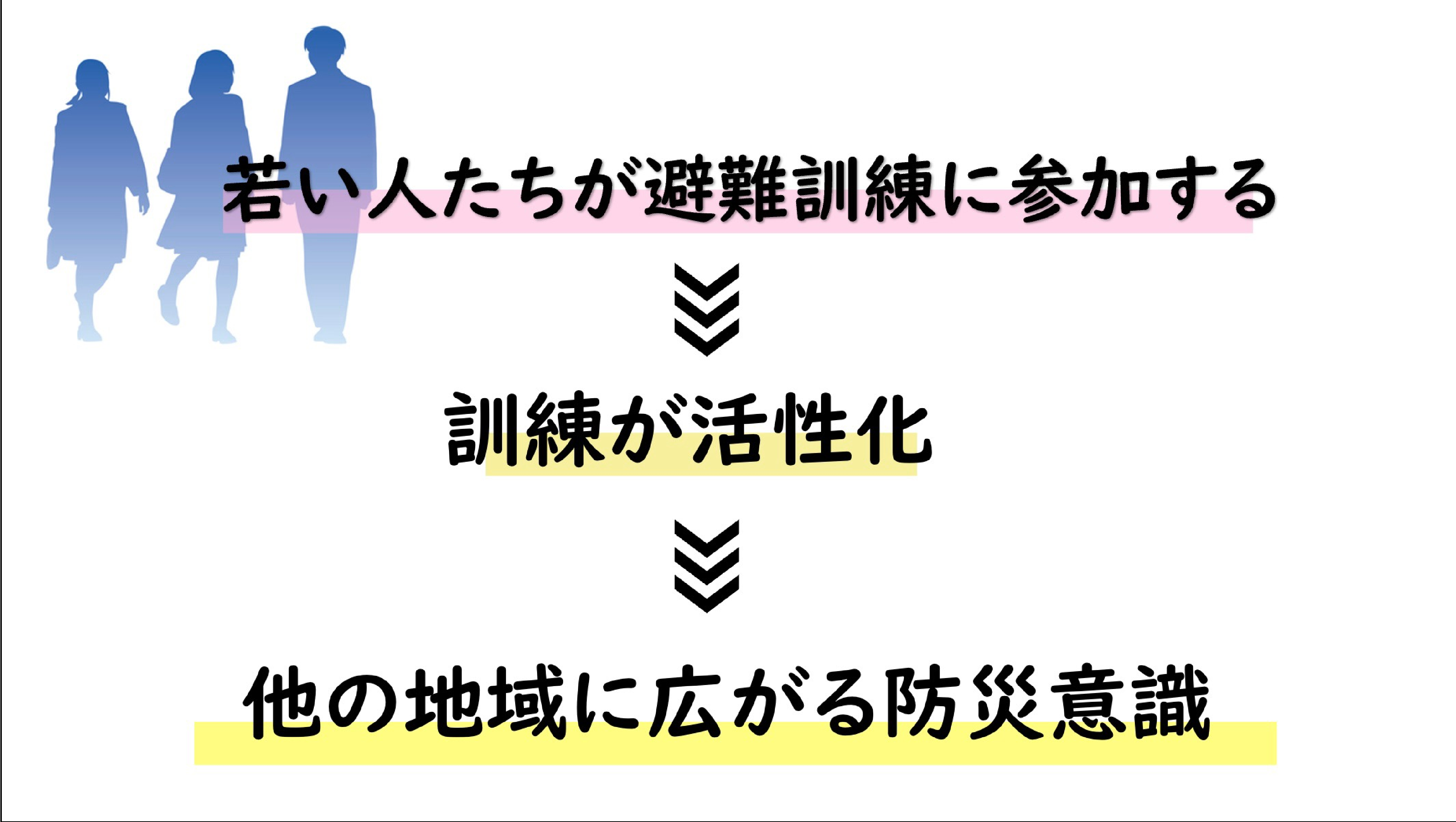 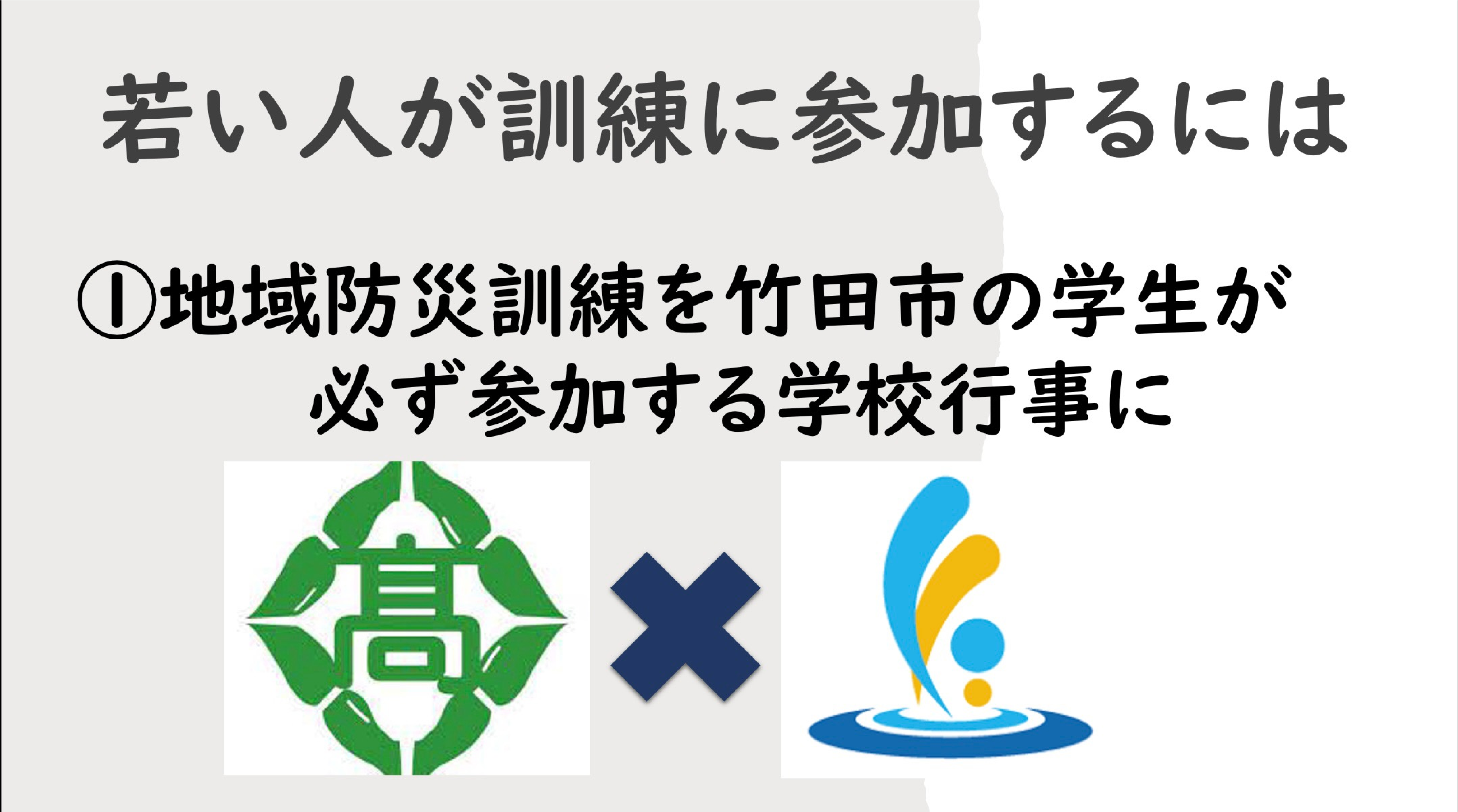 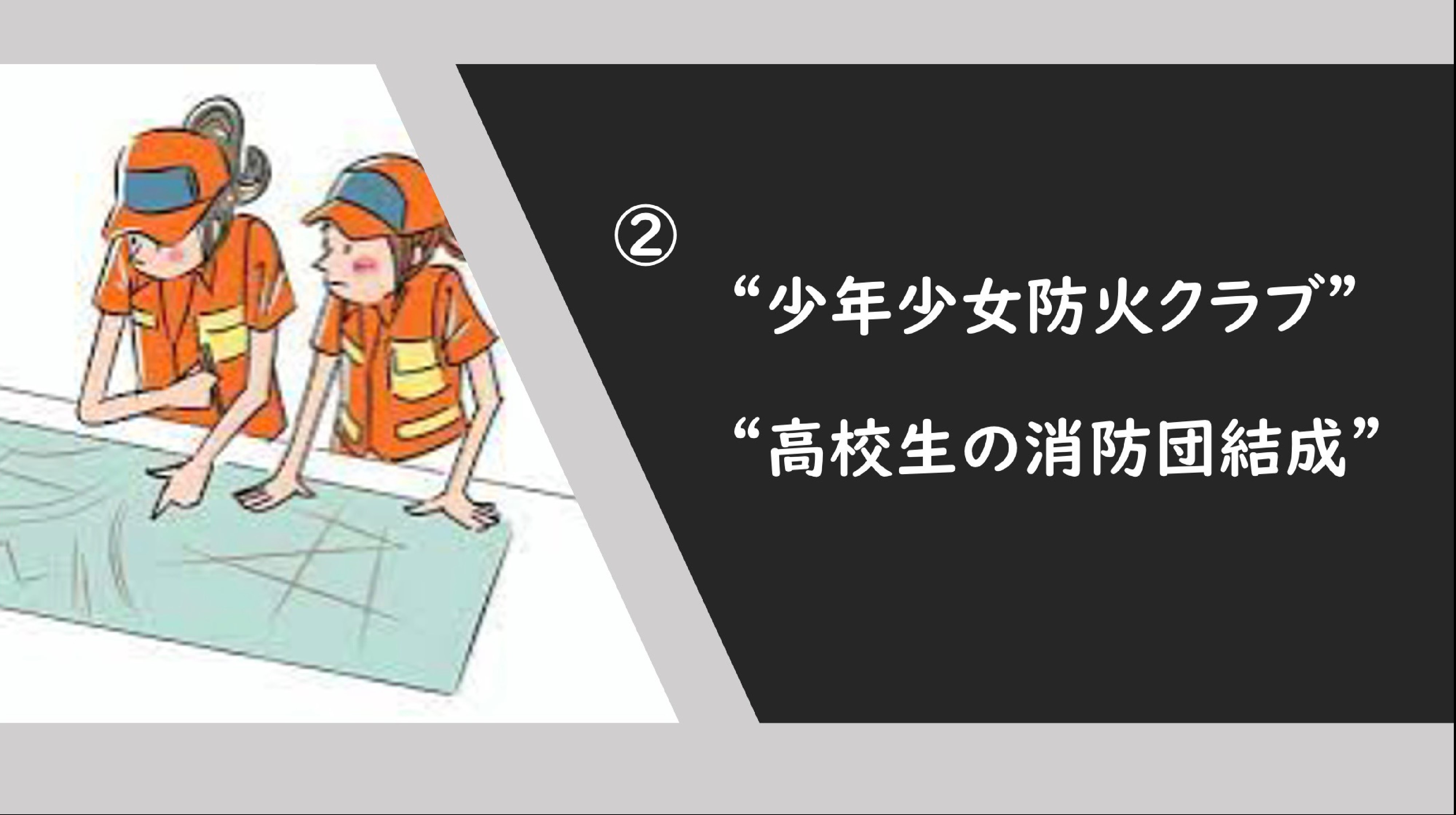 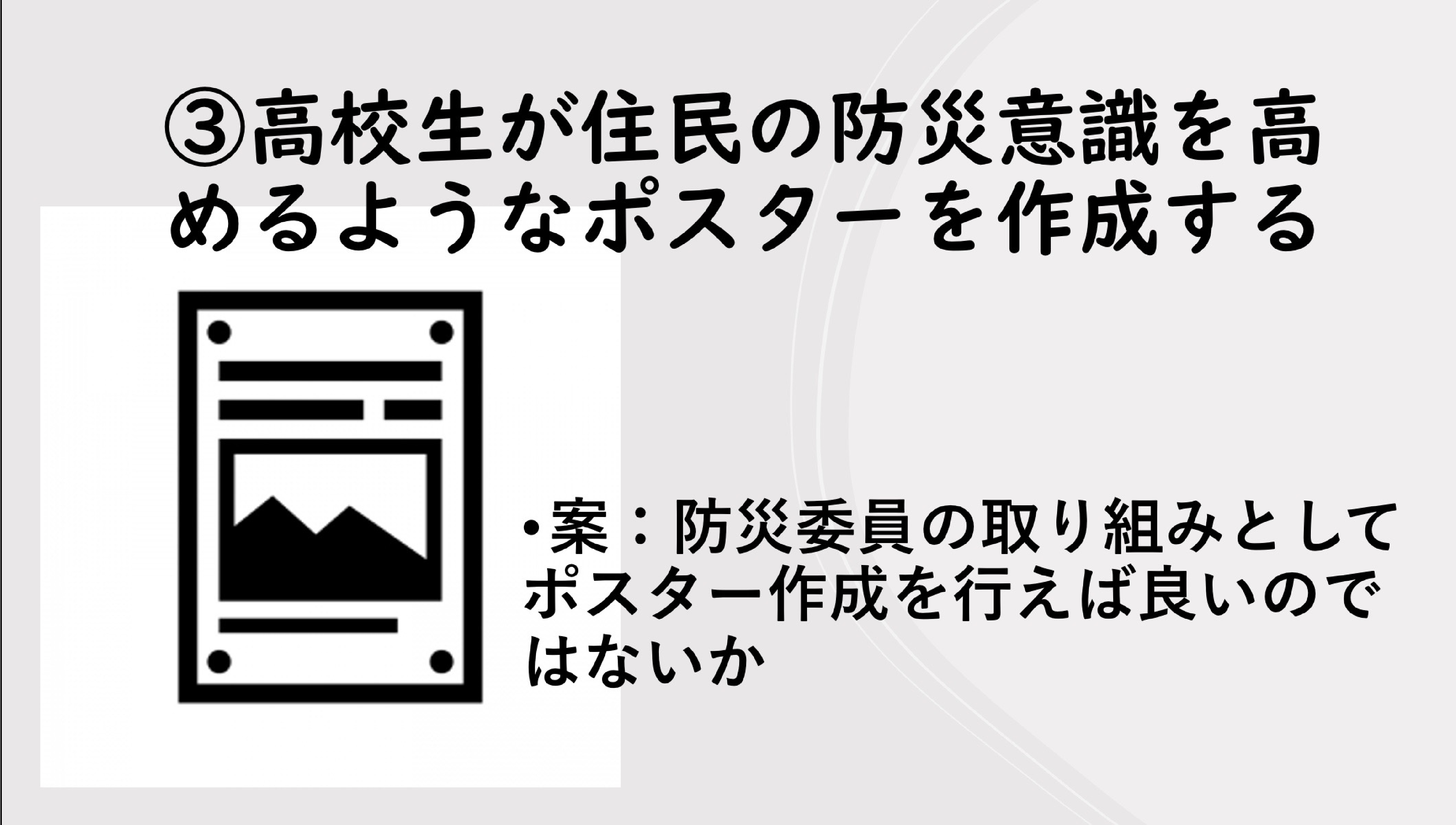 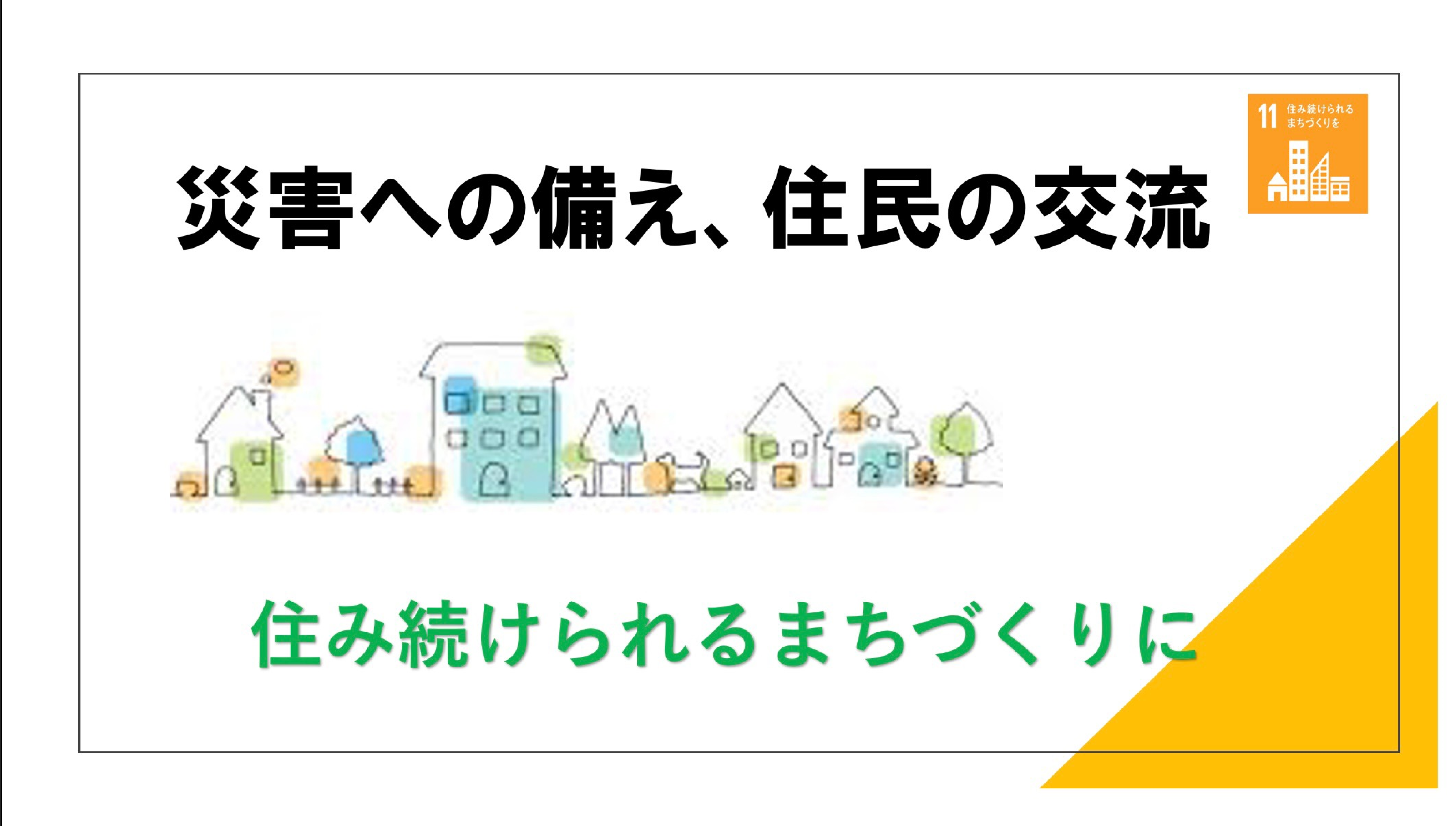 